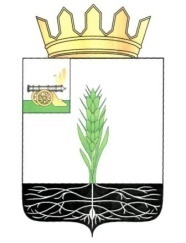 АДМИНИСТРАЦИЯ МУНИЦИПАЛЬНОГО ОБРАЗОВАНИЯ 
«ПОЧИНКОВСКИЙ РАЙОН» СМОЛЕНСКОЙ ОБЛАСТИП О С Т А Н О В Л Е Н И Е О внесении изменения в  постановление Администрации муниципального образования «Починковский район» Смоленской области от 18.12.2013г. № 140В соответствии с постановлением Администрации муниципального образования «Починковский район» Смоленской области от 28.01.2022г. № 0009-адм «Об утверждении Порядка принятия решений о разработке муниципальных программ, их формирования и реализации в муниципальном образовании «Починковский район» Смоленской области»Администрация муниципального образования «Починковский район» Смоленской области  п о с т а н о в л я е т:Внести в постановление Администрации муниципального образования «Починковский район» Смоленской области от 18.12.2013г. №140 «Об утверждении муниципальной Программы «Развитие системы  образования в Починковском  районе  Смоленской области» на 2014-2016 годы» (далее – муниципальная Программа) (в редакции постановлений Администрации муниципального образования «Починковский район» Смоленской области от 01.07.2014 № 89, от 27.10.2014 № 140, от  17.11.2014 № 154, от 12.03.2015 № 28, от 06.05.2015 № 59, от 19.11.2015 № 159, от  06.05.2016 № 87, от 15.03.2017 № 66-адм; от 05.09.2018 № 118-адм, от 12.10.2018 №131-адм, от 13.05.2019 №57-адм, от  20.01.2020 № 18-адм, от 30.04.2020 № 96-адм, от 16.07.2020 № 128-адм, от 21.08.2020 № 141-адм, от 04.03.2021 № 28-адм, от 23.07.2021 № 105-адм) изменение, изложив муниципальную Программу в новой редакции (прилагается).2. Контроль над исполнением настоящего постановления возложить на заместителя Главы муниципального образования «Починковский район» Смоленской области  И.Н. Прохоренкову.Глава муниципального образования«Починковский район» Смоленской области			         	А. В. ГолубМУНИЦИПАЛЬНАЯ ПРОГРАММА«Развитие системы образования в Починковском районе Смоленской области»г. ПочинокПАСПОРТМуниципальной программы«Развитие системы образования в Починковском районе Смоленской области»ОСНОВНЫЕ ПОЛОЖЕНИЯПОКАЗАТЕЛИ МУНИЦИПАЛЬНОЙ ПРОГРАММЫСТРУКТУРА МУНИЦИПАЛЬНОЙ ПРОГРАММЫФИНАНСОВОЕ ОБЕСПЕЧЕНИЕ МУНИЦИПАЛЬНОЙ ПРОГРАММЫПриложениек паспорту муниципальной программы «Развитие системы образования в Починковском районе Смоленской области»СВЕДЕНИЯО показателях муниципальной программыРаздел 1. Стратегические приоритеты в сфере реализации муниципальной программыМуниципальная система образования муниципального образования «Починковский район» Смоленской области по состоянию на 2022 год включает:8 дошкольных образовательных организаций, 20 общеобразовательных организаций, 6 дошкольных отделений на базе общеобразовательных организаций.В сфере образования одним из основных принципов муниципальной политики является организация предоставления доступного качественного образования для всех категорий граждан.В общеобразовательных организациях обучаются 40 детей-инвалидов. Для 19 детей, которые по состоянию здоровья временно или постоянно не могут посещать образовательные организации, осуществляется обучение на дому по программам начального общего, основного общего и среднего общего образования. По адаптированной образовательной программе в общеобразовательных классах в 2021/2022 году обучался 31ребёнок с ограниченными возможностями здоровья.Вариативность образовательной среды позволила успешно решать проблемы доступности и качества образования. Проценты успеваемости и качества знаний за последние годы стабильны и в 2021 году составили 99,3 % и 54,8 % соответственно.О достаточно высоком уровне качества образования обучающихся свидетельствуют итоги муниципального и  регионального этапов Всероссийской олимпиады школьников. В 2021 году в олимпиадах приняли участие 802 обучающихся (56%), призерами и победителями стали 137 человек (17%).С целью поддержки инициативной, талантливой молодежи ежегодно 15 учащихся района за особые успехи в учебе, творчестве, спорте, за активную общественную деятельность награждаются премией им. А.Т. Твардовского.В 2021 году общеобразовательные организации посещали 2424 обучающихся (2019 год – 2433 чел., 2020 год – 2436 чел.). 19 общеобразовательных организаций (95 %) работали только в одну смену, доля детей, занимающихся во вторую смену, составила 8,3 % от общего числа обучающихся, или 202 человека.С целью решения проблемы перевода общеобразовательных организаций в односменный режим обучения разрабатывается проектно-сметная документация на строительство школы на 550 мест в г. Починке.По состоянию на 01.01.2022 дошкольные образовательные организации посещали 804 воспитанника в возрасте от 1,5 до 8 лет.С целью повышения доступности дошкольного образования и оказания всесторонней помощи родителям (законным представителям), обеспечивающим получение детьми дошкольного образования в форме семейного образования, в дошкольных образовательных организациях Починковского района в 2021 году функционировало 8 консультационных центров.В 2021 году кружки и секции, действующие на базе общеобразовательных организаций, посещали 2195 человек, на базе дошкольных образовательных организаций дополнительным образованием было охвачено 602 ребёнка.В 2021 году доля детей в возрасте 5-18 лет, получающих услуги по дополнительному образованию в организациях различных организационно - правовых форм и форм собственности муниципального образования «Починковский район» Смоленской области, в общей численности детей данной возрастной группы составила 83 %.В 2021 году в образовательных организациях работало 423 педагога, из них 3 удостоены почетного звания «Почетный работник общего образования Российской Федерации», 4 – звания «Почетный работник воспитания и просвещения Российской Федерации», 5 педагогов имеют знак «Отличник народного просвещения», 35 педагогов награждены грамотами Министерства образования и науки Российской Федерации.В образовательных учреждениях Починковского района активно развиваются инновационные технологии.«Электронный дневник и журнал» – сервис, позволяющий участникам образовательного процесса получать информацию об учебных расписаниях, текущих и итоговых оценках и домашних заданиях в режиме онлайн, используется во всех школах района. Электронный школьный документооборот обеспечивает снижение административной нагрузки на общеобразовательные учреждения.В муниципальном образовании «Починковский район» Смоленской области функционирует 17 школьных столовых и 3 буфета - раздаточных. Бесплатное питание (горячие завтраки) организовано для обучающихся 1-4 классов, для обучающихся 5-11 классов - на добровольной основе, за счет средств родителей (законных представителей), для детей из малоимущих семей (5-11 класс) - на бесплатной основе, за счёт средств бюджета Смоленской области. Горячим питанием охвачено 1950 обучающихся (81%): 1-4 класс – 100%, 5-11 класс – 67%.Динамика показателей реализации мероприятий муниципальной программы в период с 2019 по 2021 год приведена в таблице:В рамках реализации регионального проекта "Современная школа"  национального проекта «Образование» с 01 сентября 2020 года функционируют  Центры образования цифрового и гуманитарного профилей «Точка роста» в муниципальном бюджетном общеобразовательном учреждении средней школе № 1 им. А Твардовского г. Починка и муниципальном бюджетном общеобразовательном учреждении Шаталовской средней школе. В 2021 году созданы  центры естественно-научной и технологической направленностей  «Точка роста» на базе муниципального бюджетного общеобразовательного учреждения Дивинская средняя школа и муниципального бюджетного общеобразовательного учреждения Стодолищенская средняя школа. В рамках реализации регионального проекта «Цифровая образовательная среда» национального проекта «Образование», с целью  внедрения целевой модели цифровой образовательной среды, в 2020 году поставлено оборудование в муниципальное бюджетное общеобразовательное учреждение среднюю школу № 2 г. Починка, муниципальное бюджетное общеобразовательное учреждение Мурыгинскую среднюю школу, муниципальное бюджетное общеобразовательное учреждение Лучесскую основную школу; в 2021 году - в муниципальное бюджетное общеобразовательное учреждение Васьковская  средняя школа, муниципальное бюджетное общеобразовательное учреждение Даньковская основная школа,  муниципальное бюджетное общеобразовательное учреждение Рябцевская основная школа.В 2022 году планируется открытие  Центров образования естественно-научной и технологической направленностей  «Точка роста» на базе муниципального бюджетного общеобразовательного учреждения Васьковская средняя школа и муниципального казенного общеобразовательного учреждения Климщинская средняя школа. В рамках реализации регионального проекта «Успех каждого ребёнка» в муниципальное бюджетное общеобразовательное учреждение среднюю школу № 2 г. Починка будет поставлено оборудование для создания школьного спортивного клуба. Реализация мероприятий муниципальной программы будет способствовать решению обозначенных выше проблем, дальнейшему развитию муниципальной системы образования в соответствии с постоянно меняющимися потребностями государства и общества и обеспечению образовательных потребностей жителей Починковского района.Правовое регулирование реализации мероприятий муниципальной программы осуществляется на основании следующих нормативных актов:- Конституция Российской Федерации;- Федеральным законом от 06.10.2003г. № 131-ФЗ (ред. от 30.12.2021) «Об общих принципах организации местного самоуправления в Российской Федерации»;- Федеральный закон от 29.12.2012г. № 273-ФЗ (ред. от 11.06.2022) «Об образовании в Российской Федерации»;- Федеральный закон от 21.12.1996 № 159-ФЗ (ред. от 17.02.2021 г.) "О дополнительных гарантиях по социальной поддержке детей-сирот и детей, оставшихся без попечения родителей";- Федеральный закон от 24.07.1998 № 124-ФЗ (ред. от 14.07.2022) "Об основных гарантиях прав ребенка в Российской Федерации";- Федеральный закон от 24 июня 1999 г. № 120-ФЗ (ред. от 24.04.2020 г.) "Об основах системы профилактики безнадзорности и правонарушений несовершеннолетних";- Федерального закона от 06.12.2011 № 402-ФЗ (ред. от 30.12.2021 г.) "О бухгалтерском учете";- Указ Президента Российской Федерации от 28.12.2012 г. № 1688.(ред. от 14.11.2017 г. № 548) «О некоторых мерах по реализации государственной политики в сфере защиты детей-сирот и детей, оставшихся без попечения родителей»;- Постановление Правительства РФ от 02.08.2019 N 1006 (ред. от 05.03.2022) "Об утверждении требований к антитеррористической защищенности объектов (территорий) Министерства просвещения  Российской Федерации и объектов (территорий), относящихся к сфере деятельности Министерства просвещения  Российской Федерации, и формы паспорта безопасности этих объектов (территорий)»";- Постановление Правительства РФ от 16.09.2020 N 1479 (ред. от 21.05.2021) "Об утверждении Правил противопожарного режима в Российской Федерации";- Приказ Министерства образования и науки  РФ от 17.10.2013 № 1155 (ред. от 21.01.2019) «Об утверждении федерального государственного образовательного стандарта дошкольного образования";- Приказ Министерства образования и науки  РФ от 06.10.2009 № 373 (ред. от 11.12.2020) "Об утверждении и введении в действие федерального государственного образовательного стандарта начального общего образования"; - Приказ Министерства образования и науки  РФ от 17.12.2010 № 1897 (ред. от 11.12.2020) «Об утверждении федерального государственного образовательного стандарта основного общего образования";- Приказом Министерства просвещения  Российской Федерации от 31.07. 2020 г. № 373 «Об утверждении Порядка организации и осуществления образовательной деятельности по основным общеобразовательным программам - образовательным программам дошкольного образования»;    	- Приказом Министерства просвещения Российской Федерации от  22.03.2021 г. № 115 «Об утверждении порядка организации и осуществления образовательной деятельности по основным общеобразовательным программам – образовательным программам начального общего, основного и среднего общего образования»;- Приказ Минфина России от 01.12.2010 N 157н (ред. от 14.09.2020) "Об утверждении Единого плана счетов бухгалтерского учета для органов государственной власти (государственных органов), органов местного самоуправления, органов управления государственными внебюджетными фондами, государственных академий наук, государственных (муниципальных) учреждений и Инструкции по его применению";- Приказ Минфина России от 06.12.2010 N 162н (ред. от 28.10.2020) "Об утверждении Плана счетов бюджетного учета и Инструкции по его применению";- Приказ Минфина России от 16.12.2010 г. № 174н (ред. от 30.10.2020 г.) "Об утверждении Плана счетов бухгалтерского учета бюджетных учреждений и Инструкции по его применению";- Приказ Минфина России от 30.03.2015 N 52н (ред. от 15.06.2020) "Об утверждении форм первичных учетных документов и регистров бухгалтерского учета, применяемых органами государственной власти (государственными органами), органами местного самоуправления, органами управления государственными внебюджетными фондами, государственными (муниципальными) учреждениями, и Методических указаний по их применению";- Приказ Минфина России от 21.12.2021 № 217н «О внесении изменений в Инструкцию о порядке составления и представления годовой, квартальной и месячной отчетности об исполнении бюджетов бюджетной системы Российской Федерации, утвержденную приказом Министерства финансов Российской Федерации от 28 декабря 2010 г. № 191н»;- СанПиН 2.4.3648-20 "Санитарно-эпидемиологические требования к организациям воспитания и обучения, отдыха и оздоровления детей и молодежи" утвержденного постановлением Главного государственного санитарного врача Российской Федерации от 28.09.2020 г. № 28;- СанПиН 2.3/2.4.3590-20 "Санитарно-эпидемиологические требования к организации общественного питания населения" утвержденного постановлением Главного государственного санитарного врача Российской Федерации от 27.10.2020 № 32;- Закон Смоленской области от 31.10.2013 г. № 122-з (ред. от 29.09.2021, изм. и доп. с 01.01.2022) «Об образовании в Смоленской области»;- Закон Смоленской области от 29.09.2005 N 89-з "Об обеспечении дополнительных гарантий по социальной поддержке детей-сирот и детей, оставшихся без попечения родителей, на территории Смоленской области";- Закон Смоленской области от 18 декабря 2009 года N 136-з (ред. от 26.05.2021 № 51-3) «О размере, условиях и порядке возмещения расходов, связанных с предоставлением компенсации расходов на оплату жилых помещений, отопления и освещения педагогическим и иным работникам областных государственных и муниципальных образовательных организаций, проживающим и работающим в сельских населенных пунктах, рабочих поселках (поселках городского типа), перешедшим на пенсию педагогическим работникам областных государственных и муниципальных образовательных организаций»;- Постановление Администрации Смоленской области от 29.11.2013 № 984 (ред. 02.06.2022 N 359) "Об утверждении областной государственной программы "Развитие образования в Смоленской области";- Постановление Администрации Смоленской области от 27.05.2019 № 319 "Об утверждении Положения о порядке осуществления органами местного самоуправления муниципальных районов и городских округов Смоленской области государственных полномочий по обеспечению отдыха и оздоровления детей, проживающих на территории Смоленской области, находящихся в каникулярное время (летнее) в лагерях дневного пребывания, организованных на базе муниципальных образовательных организаций, реализующих образовательные программы начального общего, основного общего, среднего общего образования, и муниципальных организаций дополнительного образования";- Постановление Администрации муниципального образования «Починковский район» Смоленской области от 10.04.2014  № 58 (ред. от 20.04.2016 г. № 69) «Об утверждении Административного регламента предоставления Администрацией муниципального образования «Починковский район» Смоленской области муниципальной услуги «Организация отдыха детей, проживающих на территории муниципального образования «Починковский район» Смоленской области, в лагерях дневного пребывания в каникулярное время»;- Постановление Главы Администрации Починковского района от 15.02.1999 № 48 «Об учреждении районной премии им. А. Т. Твардовского»;- Постановление Главы Муниципального образования «Починковский район» Смоленской области от 24.05.2005 № 210 «О проведении ежегодного районного конкурса по WEB-дизайну в сети «Интернет»;- иными нормативными правовыми актами, регулирующими правоотношения в  данной сфере.Раздел 2. Сведения о региональных проектахСВЕДЕНИЯО региональном проекте«Современная школа»ОБЩИЕ ПОЛОЖЕНИЯЗНАЧЕНИЯ РЕЗУЛЬТАТОВ РЕГИОНАЛЬНОГО ПРОЕКТАСВЕДЕНИЯО региональном проекте«Успех каждого ребенка»ОБЩИЕ ПОЛОЖЕНИЯЗНАЧЕНИЯ РЕЗУЛЬТАТОВ РЕГИОНАЛЬНОГО ПРОЕКТАРаздел 3. Паспорта комплексов процессных мероприятийПАСПОРТкомплекса процессных мероприятий«Обеспечение доступности дошкольного образования»ОБЩИЕ ПОЛОЖЕНИЯПОКАЗАТЕЛИ РЕАЛИЗАЦИИ КОМПЛЕКСА ПРОЦЕССНЫХ МЕРОПРИЯТИЙПАСПОРТкомплекса процессных мероприятий«Обеспечение общедоступного бесплатного начального общего образования, основного общего, среднего общего образования»ОБЩИЕ ПОЛОЖЕНИЯПОКАЗАТЕЛИ РЕАЛИЗАЦИИ КОМПЛЕКСА ПРОЦЕССНЫХ МЕРОПРИЯТИЙПАСПОРТкомплекса процессных мероприятий«Повышение качества и доступности дополнительного образования детей на территории муниципального образования «Починковский район» Смоленской области»ОБЩИЕ ПОЛОЖЕНИЯПОКАЗАТЕЛИ РЕАЛИЗАЦИИ КОМПЛЕКСА ПРОЦЕССНЫХ МЕРОПРИЯТИЙПАСПОРТкомплекса процессных мероприятий«Создание условий для успешной социализации и эффективной самореализации, развития творческого и интеллектуального потенциала обучающихся»ОБЩИЕ ПОЛОЖЕНИЯПОКАЗАТЕЛИ РЕАЛИЗАЦИИ КОМПЛЕКСА ПРОЦЕССНЫХ МЕРОПРИЯТИЙПАСПОРТкомплекса процессных мероприятий«Оказание мер социальной поддержки обучающимся»1.ОБЩИЕ ПОЛОЖЕНИЯ2.ПОКАЗАТЕЛИ РЕАЛИЗАЦИИ КОМПЛЕКСА ПРОЦЕССНЫХ МЕРОПРИЯТИЙПАСПОРТкомплекса процессных мероприятий«Развитие эффективных форм работы с семьями»1.ОБЩИЕ ПОЛОЖЕНИЯ2.ПОКАЗАТЕЛИ РЕАЛИЗАЦИИ КОМПЛЕКСА ПРОЦЕССНЫХ МЕРОПРИЯТИЙПАСПОРТкомплекса процессных мероприятий«Обеспечение организационных условий для реализации муниципальной программы»1.ОБЩИЕ ПОЛОЖЕНИЯ2.ПОКАЗАТЕЛИ РЕАЛИЗАЦИИ КОМПЛЕКСА ПРОЦЕССНЫХ МЕРОПРИЯТИЙПАСПОРТкомплекса процессных мероприятий«Обеспечение реализации переданных полномочий»1.ОБЩИЕ ПОЛОЖЕНИЯ2.ПОКАЗАТЕЛИ РЕАЛИЗАЦИИ КОМПЛЕКСА ПРОЦЕССНЫХ МЕРОПРИЯТИЙРаздел 4. Сведения о финансировании структурных элементов муниципальной программыСВЕДЕНИЯО финансировании структурных элементов муниципальной программы«Развитие системы образования в Починковском районе Смоленской области»от29.08.2022№0112-адмУТВЕРЖДЕНАпостановлением Администрации муниципального образования «Починковский район» Смоленской области от  18.12.2013   № 140 (в редакции постановлений Администрации муниципального образования «Починковский район» Смоленской области от 01.07.2014 № 89, от 27.10.2014 № 140, от  17.11.2014 № 154, от 12.03.2015 № 28, от 06.05.2015 № 59, от 19.11.2015 № 159, от  06.05.2016 № 87, от 15.03.2017 № 66-адм; от 05.09.2018 № 118-адм, от 12.10.2018 №131-адм, от 13.05.2019 №57-адм, от 20.01.2020 № 18-адм,от 30.04.2020 № 96-адм,от 16.07.2020 № 128-адм, от 21.08.2020 № 141-адм, от 04.03.2021 № 28-адм, от 23.07.2021 № 105-адм)Наименование муниципальной программыРазвитие системы образования в Починковском районе Смоленской областиОтветственный исполнитель муниципальной программыОтдел образования Администрации  муниципального образования «Починковский район» Смоленской области, начальник Отдела образования Администрации  муниципального образования «Починковский район» Смоленской области Полякова Ольга ВикторовнаПериод (этапы) реализации1-й этап: 2014 –2021 годы;2-й этап: 2022 –2024 годы.Целимуниципальной программыОбеспечение высокого качества образования в соответствии с меняющимися запросами населения и перспективными задачами социально-экономического развития муниципального образования «Починковский район» Смоленской областиОбъемы финансового обеспечения за весь период реализации (по годам реализации в разрезе источников финансирования на очередной финансовый год и 1, 2-й годы планового периода)Общий объем ассигнований муниципальной программы составит 4014337,8 тыс. руб., в том числе:1-й этап: 2014 – 2021 годы – 2800273,7 тыс. руб., в том числе: федеральный бюджет – 41024,6 тыс. руб., областной бюджет – 2094418,6 тыс. руб., бюджет муниципального образования – 664422,6 тыс. руб., внебюджетные средства -  407,9 тыс. руб.;2-й этап: 2022 – 2024 годы – 1214064,1 тыс. руб., в том числе: федеральный бюджет – 98713,1 тыс. руб., областной бюджет – 936531,9 тыс. руб., бюджет муниципального образования – 178819,1 тыс. руб., в том числе по годам реализации:2022 год – 412031,0 тыс. руб., в том числе федеральный бюджет – 29173,3 тыс. руб., областной бюджет – 299264,2 тыс. руб., бюджет муниципального образования – 83593,5 тыс. руб.;2023 год – 399094,9 тыс. руб., в том числе федеральный бюджет – 39672,9 тыс. руб., областной бюджет – 312138,2 тыс. руб., бюджет муниципального образования – 47283,8 тыс. руб.;2024 год – 402938,2 тыс. руб., в том числе федеральный бюджет – 29866,9 тыс. руб., областной бюджет – 325129,6 тыс. руб., бюджет муниципального образования – 47941,7 тыс. руб.Влияние на достижение целей государственных программ Российской Федерации Государственная программа Российской Федерации "Развитие образования", утвержденная Постановлением Правительства Российской Федерации от 26.12.2017 N 1642:вхождение Российской Федерации в число 10 ведущих стран мира по качеству общего образования;выравнивание стартовых возможностей детей дошкольного возраста за счет обеспечения и сохранения 100 процентов доступности качественного дошкольного образования, в том числе присмотра и ухода за детьми;формирование эффективной системы выявления, поддержки и развития способностей и талантов у детей и молодежи, основанной на принципах справедливости, всеобщности и направленной на самоопределение и профессиональную ориентацию всех обучающихся;развитие системы кадрового обеспечения сферы образования, позволяющей каждому педагогу повышать уровень профессионального мастерства на протяжении всей профессиональной деятельностиНаименование показателя, единицаизмеренияБазовое значение показателяПланируемое значение показателя по годам (этапам)реализацииПланируемое значение показателя по годам (этапам)реализацииПланируемое значение показателя по годам (этапам)реализацииНаименование показателя, единицаизмерения2021год2022год2023год2024год12345Количествомуниципальных дошкольных образовательных организаций,реализующих образовательныепрограммы дошкольногообразования, ед.8888Доступность дошкольного образования для детей в возрасте от 1,5 до 3 лет 100100100100Количество муниципальныхобщеобразовательных организаций, ед.20201919Количество муниципальных общеобразовательных организаций, реализующих программы начального общего, основного общего, среднего общего образования, в которых созданы специальные условия для получения образования лицами с ограниченными возможностями здоровья, ед.20201919Количество образовательных организаций, участвующих в национальных проектах, грантовых конкурсах и других проектах, конкурсах, ед.10121415№ п/пЗадачи структурного элементаЗадачи структурного элементаЗадачи структурного элементаКраткое описание ожидаемых эффектов от реализации задачи структурного элементаКраткое описание ожидаемых эффектов от реализации задачи структурного элементаСвязь с показателямиСвязь с показателямиРегиональный проект «Современная школа»Региональный проект «Современная школа»Региональный проект «Современная школа»Региональный проект «Современная школа»Региональный проект «Современная школа»Региональный проект «Современная школа»Региональный проект «Современная школа»Региональный проект «Современная школа»Руководитель регионального проекта - начальник Отдела образования Администрации  муниципального образования «Починковский район» Смоленской области Полякова Ольга Викторовна/ срок реализации – 2022-2024 годыРуководитель регионального проекта - начальник Отдела образования Администрации  муниципального образования «Починковский район» Смоленской области Полякова Ольга Викторовна/ срок реализации – 2022-2024 годыРуководитель регионального проекта - начальник Отдела образования Администрации  муниципального образования «Починковский район» Смоленской области Полякова Ольга Викторовна/ срок реализации – 2022-2024 годыРуководитель регионального проекта - начальник Отдела образования Администрации  муниципального образования «Починковский район» Смоленской области Полякова Ольга Викторовна/ срок реализации – 2022-2024 годыРуководитель регионального проекта - начальник Отдела образования Администрации  муниципального образования «Починковский район» Смоленской области Полякова Ольга Викторовна/ срок реализации – 2022-2024 годыРуководитель регионального проекта - начальник Отдела образования Администрации  муниципального образования «Починковский район» Смоленской области Полякова Ольга Викторовна/ срок реализации – 2022-2024 годыРуководитель регионального проекта - начальник Отдела образования Администрации  муниципального образования «Починковский район» Смоленской области Полякова Ольга Викторовна/ срок реализации – 2022-2024 годыРуководитель регионального проекта - начальник Отдела образования Администрации  муниципального образования «Починковский район» Смоленской области Полякова Ольга Викторовна/ срок реализации – 2022-2024 годы1.1.Создание условий для развития новой модели детского дополнительного образования на территории муниципального образования «Починковский район»,  создание и функционирование центров «Точка роста»Создание условий для развития новой модели детского дополнительного образования на территории муниципального образования «Починковский район»,  создание и функционирование центров «Точка роста»Создание условий для развития новой модели детского дополнительного образования на территории муниципального образования «Починковский район»,  создание и функционирование центров «Точка роста»Увеличение численности детей, осваивающих дополнительные образовательные программы технической и естественно-научной направленности с использованием средств обучения и воспитания центров «Точка роста»Увеличение численности детей, осваивающих дополнительные образовательные программы технической и естественно-научной направленности с использованием средств обучения и воспитания центров «Точка роста»Количество образовательных организаций, участвующих в национальных проектах, грантовых конкурсах и других проектах, конкурсахКоличество образовательных организаций, участвующих в национальных проектах, грантовых конкурсах и других проектах, конкурсахРегиональный проект «Успех каждого ребенка»Региональный проект «Успех каждого ребенка»Региональный проект «Успех каждого ребенка»Региональный проект «Успех каждого ребенка»Региональный проект «Успех каждого ребенка»Региональный проект «Успех каждого ребенка»Региональный проект «Успех каждого ребенка»Региональный проект «Успех каждого ребенка»Руководитель регионального проекта - начальник Отдела образования Администрации  муниципального образования «Починковский район» Смоленской области Полякова Ольга Викторовна/ срок реализации – 2022-2024 годыРуководитель регионального проекта - начальник Отдела образования Администрации  муниципального образования «Починковский район» Смоленской области Полякова Ольга Викторовна/ срок реализации – 2022-2024 годыРуководитель регионального проекта - начальник Отдела образования Администрации  муниципального образования «Починковский район» Смоленской области Полякова Ольга Викторовна/ срок реализации – 2022-2024 годыРуководитель регионального проекта - начальник Отдела образования Администрации  муниципального образования «Починковский район» Смоленской области Полякова Ольга Викторовна/ срок реализации – 2022-2024 годыРуководитель регионального проекта - начальник Отдела образования Администрации  муниципального образования «Починковский район» Смоленской области Полякова Ольга Викторовна/ срок реализации – 2022-2024 годыРуководитель регионального проекта - начальник Отдела образования Администрации  муниципального образования «Починковский район» Смоленской области Полякова Ольга Викторовна/ срок реализации – 2022-2024 годыРуководитель регионального проекта - начальник Отдела образования Администрации  муниципального образования «Починковский район» Смоленской области Полякова Ольга Викторовна/ срок реализации – 2022-2024 годыРуководитель регионального проекта - начальник Отдела образования Администрации  муниципального образования «Починковский район» Смоленской области Полякова Ольга Викторовна/ срок реализации – 2022-2024 годы2.1.Обеспечение работы системы выявления, поддержки и развития способностей и талантов детей, создание условий для занятий физической культурой и спортомОбеспечение работы системы выявления, поддержки и развития способностей и талантов детей, создание условий для занятий физической культурой и спортомОбеспечение работы системы выявления, поддержки и развития способностей и талантов детей, создание условий для занятий физической культурой и спортомОснащение современными средствами обучения и воспитания новых мест в образовательных организациях для реализации дополнительных общеразвивающих программ всех направленностей, оснащение образовательных организаций спортивным оборудованием, создание спортивных клубовОснащение современными средствами обучения и воспитания новых мест в образовательных организациях для реализации дополнительных общеразвивающих программ всех направленностей, оснащение образовательных организаций спортивным оборудованием, создание спортивных клубовКоличество образовательных организаций, участвующих в национальных проектах, грантовых конкурсах и других проектах, конкурсахКоличество образовательных организаций, участвующих в национальных проектах, грантовых конкурсах и других проектах, конкурсах3.Комплекс процессных мероприятий «Обеспечение доступности дошкольного образования»3.Комплекс процессных мероприятий «Обеспечение доступности дошкольного образования»3.Комплекс процессных мероприятий «Обеспечение доступности дошкольного образования»3.Комплекс процессных мероприятий «Обеспечение доступности дошкольного образования»3.Комплекс процессных мероприятий «Обеспечение доступности дошкольного образования»3.Комплекс процессных мероприятий «Обеспечение доступности дошкольного образования»3.Комплекс процессных мероприятий «Обеспечение доступности дошкольного образования»3.Комплекс процессных мероприятий «Обеспечение доступности дошкольного образования»Ответственный за разработку и реализацию комплекса процессных мероприятий -  Отдел образования Администрации муниципального образования «Починковский район» Смоленской области, начальник – Полякова Ольга ВикторовнаОтветственный за разработку и реализацию комплекса процессных мероприятий -  Отдел образования Администрации муниципального образования «Починковский район» Смоленской области, начальник – Полякова Ольга ВикторовнаОтветственный за разработку и реализацию комплекса процессных мероприятий -  Отдел образования Администрации муниципального образования «Починковский район» Смоленской области, начальник – Полякова Ольга ВикторовнаОтветственный за разработку и реализацию комплекса процессных мероприятий -  Отдел образования Администрации муниципального образования «Починковский район» Смоленской области, начальник – Полякова Ольга ВикторовнаОтветственный за разработку и реализацию комплекса процессных мероприятий -  Отдел образования Администрации муниципального образования «Починковский район» Смоленской области, начальник – Полякова Ольга ВикторовнаОтветственный за разработку и реализацию комплекса процессных мероприятий -  Отдел образования Администрации муниципального образования «Починковский район» Смоленской области, начальник – Полякова Ольга ВикторовнаОтветственный за разработку и реализацию комплекса процессных мероприятий -  Отдел образования Администрации муниципального образования «Починковский район» Смоленской области, начальник – Полякова Ольга ВикторовнаОтветственный за разработку и реализацию комплекса процессных мероприятий -  Отдел образования Администрации муниципального образования «Починковский район» Смоленской области, начальник – Полякова Ольга Викторовна3.1Создание условий для эффективного функционирования муниципальной системы образованияСоздание условий для эффективного функционирования муниципальной системы образованияСоздание условий для эффективного функционирования муниципальной системы образованияВыполнение мероприятий муниципальной программыВыполнение мероприятий муниципальной программыКоличество муниципальных дошкольных образовательных организаций, реализующих образовательные программы дошкольного образованияКоличество муниципальных дошкольных образовательных организаций, реализующих образовательные программы дошкольного образования3.2.Выполнение требований к условиям реализации образовательных программ дошкольного образованияВыполнение требований к условиям реализации образовательных программ дошкольного образованияВыполнение требований к условиям реализации образовательных программ дошкольного образованияУдовлетворение в полном объеме потребности населения в услугах в сфере дошкольного образованияУдовлетворение в полном объеме потребности населения в услугах в сфере дошкольного образованияКоличество муниципальных дошкольных образовательных организаций, реализующих образовательные программы дошкольного образованияКоличество муниципальных дошкольных образовательных организаций, реализующих образовательные программы дошкольного образования4.Комплекс процессных мероприятий «Обеспечение общедоступного бесплатного начального общего образования, основного общего, среднего общего образования»4.Комплекс процессных мероприятий «Обеспечение общедоступного бесплатного начального общего образования, основного общего, среднего общего образования»4.Комплекс процессных мероприятий «Обеспечение общедоступного бесплатного начального общего образования, основного общего, среднего общего образования»4.Комплекс процессных мероприятий «Обеспечение общедоступного бесплатного начального общего образования, основного общего, среднего общего образования»4.Комплекс процессных мероприятий «Обеспечение общедоступного бесплатного начального общего образования, основного общего, среднего общего образования»4.Комплекс процессных мероприятий «Обеспечение общедоступного бесплатного начального общего образования, основного общего, среднего общего образования»4.Комплекс процессных мероприятий «Обеспечение общедоступного бесплатного начального общего образования, основного общего, среднего общего образования»4.Комплекс процессных мероприятий «Обеспечение общедоступного бесплатного начального общего образования, основного общего, среднего общего образования»Ответственный за разработку и реализацию комплекса процессных мероприятий -  Отдел образования Администрации муниципального образования «Починковский район» Смоленской области, начальник – Полякова Ольга Викторовна-Ответственный за разработку и реализацию комплекса процессных мероприятий -  Отдел образования Администрации муниципального образования «Починковский район» Смоленской области, начальник – Полякова Ольга Викторовна-Ответственный за разработку и реализацию комплекса процессных мероприятий -  Отдел образования Администрации муниципального образования «Починковский район» Смоленской области, начальник – Полякова Ольга Викторовна-Ответственный за разработку и реализацию комплекса процессных мероприятий -  Отдел образования Администрации муниципального образования «Починковский район» Смоленской области, начальник – Полякова Ольга Викторовна-Ответственный за разработку и реализацию комплекса процессных мероприятий -  Отдел образования Администрации муниципального образования «Починковский район» Смоленской области, начальник – Полякова Ольга Викторовна-Ответственный за разработку и реализацию комплекса процессных мероприятий -  Отдел образования Администрации муниципального образования «Починковский район» Смоленской области, начальник – Полякова Ольга Викторовна-Ответственный за разработку и реализацию комплекса процессных мероприятий -  Отдел образования Администрации муниципального образования «Починковский район» Смоленской области, начальник – Полякова Ольга Викторовна-Ответственный за разработку и реализацию комплекса процессных мероприятий -  Отдел образования Администрации муниципального образования «Починковский район» Смоленской области, начальник – Полякова Ольга Викторовна-4.1.Создание условий для эффективного функционирования муниципальной системы образованияСоздание условий для эффективного функционирования муниципальной системы образованияСоздание условий для эффективного функционирования муниципальной системы образованияВыполнение мероприятий муниципальной программыВыполнение мероприятий муниципальной программыКоличество муниципальных общеобразовательных организацийКоличество муниципальных общеобразовательных организаций4.2.Повышение эффективности образовательной системы, обеспечивающей современное качество общего образованияПовышение эффективности образовательной системы, обеспечивающей современное качество общего образованияПовышение эффективности образовательной системы, обеспечивающей современное качество общего образованияУдовлетворение в полном объеме потребности населения в услугах в сфере общего образованияУдовлетворение в полном объеме потребности населения в услугах в сфере общего образованияКоличество муниципальных общеобразовательных организацийКоличество муниципальных общеобразовательных организаций4.3.Создание условий для получения доступного качественного бесплатного общего образования лицами с ограниченными возможностями здоровьяСоздание условий для получения доступного качественного бесплатного общего образования лицами с ограниченными возможностями здоровьяСоздание условий для получения доступного качественного бесплатного общего образования лицами с ограниченными возможностями здоровьяПредоставление равного доступа к образовательным услугам лицам с ограниченными возможностями здоровьяПредоставление равного доступа к образовательным услугам лицам с ограниченными возможностями здоровьяКоличество муниципальных бюджетных общеобразовательных организаций, реализующих программы начального общего, основного общего, среднего общего образования, в которых созданы специальные условия для получения образования лицами с ограниченными возможностями здоровьяКоличество муниципальных бюджетных общеобразовательных организаций, реализующих программы начального общего, основного общего, среднего общего образования, в которых созданы специальные условия для получения образования лицами с ограниченными возможностями здоровья5. Комплекс процессных мероприятий «Повышение качества и доступности дополнительного образования детей на территории муниципального образования «Починковский район» Смоленской области»5. Комплекс процессных мероприятий «Повышение качества и доступности дополнительного образования детей на территории муниципального образования «Починковский район» Смоленской области»5. Комплекс процессных мероприятий «Повышение качества и доступности дополнительного образования детей на территории муниципального образования «Починковский район» Смоленской области»5. Комплекс процессных мероприятий «Повышение качества и доступности дополнительного образования детей на территории муниципального образования «Починковский район» Смоленской области»5. Комплекс процессных мероприятий «Повышение качества и доступности дополнительного образования детей на территории муниципального образования «Починковский район» Смоленской области»5. Комплекс процессных мероприятий «Повышение качества и доступности дополнительного образования детей на территории муниципального образования «Починковский район» Смоленской области»5. Комплекс процессных мероприятий «Повышение качества и доступности дополнительного образования детей на территории муниципального образования «Починковский район» Смоленской области»5. Комплекс процессных мероприятий «Повышение качества и доступности дополнительного образования детей на территории муниципального образования «Починковский район» Смоленской области»Ответственный за разработку и реализацию комплекса процессных мероприятий -  Отдел образования Администрации муниципального образования «Починковский район» Смоленской области, начальник – Полякова Ольга ВикторовнаОтветственный за разработку и реализацию комплекса процессных мероприятий -  Отдел образования Администрации муниципального образования «Починковский район» Смоленской области, начальник – Полякова Ольга ВикторовнаОтветственный за разработку и реализацию комплекса процессных мероприятий -  Отдел образования Администрации муниципального образования «Починковский район» Смоленской области, начальник – Полякова Ольга ВикторовнаОтветственный за разработку и реализацию комплекса процессных мероприятий -  Отдел образования Администрации муниципального образования «Починковский район» Смоленской области, начальник – Полякова Ольга ВикторовнаОтветственный за разработку и реализацию комплекса процессных мероприятий -  Отдел образования Администрации муниципального образования «Починковский район» Смоленской области, начальник – Полякова Ольга ВикторовнаОтветственный за разработку и реализацию комплекса процессных мероприятий -  Отдел образования Администрации муниципального образования «Починковский район» Смоленской области, начальник – Полякова Ольга ВикторовнаОтветственный за разработку и реализацию комплекса процессных мероприятий -  Отдел образования Администрации муниципального образования «Починковский район» Смоленской области, начальник – Полякова Ольга ВикторовнаОтветственный за разработку и реализацию комплекса процессных мероприятий -  Отдел образования Администрации муниципального образования «Починковский район» Смоленской области, начальник – Полякова Ольга Викторовна5.1.Развитие системы дополнительного образования на территории муниципального образования «Починковский район» Смоленской областиРазвитие системы дополнительного образования на территории муниципального образования «Починковский район» Смоленской областиРазвитие системы дополнительного образования на территории муниципального образования «Починковский район» Смоленской областиРост уровня охвата детей дополнительным образованиемРост уровня охвата детей дополнительным образованиемКоличество образовательных организаций, участвующих в национальных проектах, грантовых конкурсах и других проектах, конкурсахКоличество образовательных организаций, участвующих в национальных проектах, грантовых конкурсах и других проектах, конкурсах6. Комплекс процессных мероприятий «Создание условий для успешной социализации и эффективной самореализации, развития творческого и интеллектуального потенциала обучающихся»6. Комплекс процессных мероприятий «Создание условий для успешной социализации и эффективной самореализации, развития творческого и интеллектуального потенциала обучающихся»6. Комплекс процессных мероприятий «Создание условий для успешной социализации и эффективной самореализации, развития творческого и интеллектуального потенциала обучающихся»6. Комплекс процессных мероприятий «Создание условий для успешной социализации и эффективной самореализации, развития творческого и интеллектуального потенциала обучающихся»6. Комплекс процессных мероприятий «Создание условий для успешной социализации и эффективной самореализации, развития творческого и интеллектуального потенциала обучающихся»6. Комплекс процессных мероприятий «Создание условий для успешной социализации и эффективной самореализации, развития творческого и интеллектуального потенциала обучающихся»6. Комплекс процессных мероприятий «Создание условий для успешной социализации и эффективной самореализации, развития творческого и интеллектуального потенциала обучающихся»6. Комплекс процессных мероприятий «Создание условий для успешной социализации и эффективной самореализации, развития творческого и интеллектуального потенциала обучающихся»Ответственный за разработку и реализацию комплекса процессных мероприятий -  Отдел образования Администрации муниципального образования «Починковский район» Смоленской области, начальник – Полякова Ольга ВикторовнаОтветственный за разработку и реализацию комплекса процессных мероприятий -  Отдел образования Администрации муниципального образования «Починковский район» Смоленской области, начальник – Полякова Ольга ВикторовнаОтветственный за разработку и реализацию комплекса процессных мероприятий -  Отдел образования Администрации муниципального образования «Починковский район» Смоленской области, начальник – Полякова Ольга ВикторовнаОтветственный за разработку и реализацию комплекса процессных мероприятий -  Отдел образования Администрации муниципального образования «Починковский район» Смоленской области, начальник – Полякова Ольга ВикторовнаОтветственный за разработку и реализацию комплекса процессных мероприятий -  Отдел образования Администрации муниципального образования «Починковский район» Смоленской области, начальник – Полякова Ольга ВикторовнаОтветственный за разработку и реализацию комплекса процессных мероприятий -  Отдел образования Администрации муниципального образования «Починковский район» Смоленской области, начальник – Полякова Ольга ВикторовнаОтветственный за разработку и реализацию комплекса процессных мероприятий -  Отдел образования Администрации муниципального образования «Починковский район» Смоленской области, начальник – Полякова Ольга ВикторовнаОтветственный за разработку и реализацию комплекса процессных мероприятий -  Отдел образования Администрации муниципального образования «Починковский район» Смоленской области, начальник – Полякова Ольга Викторовна6.1.Развитие системы воспитания на территории муниципального образования «Починковский район» Смоленской областиУсвоение обучающимися принятых в обществе норм и правил, ценностей для успешного включения в систему общественных отношений. Развитие у обучающихся интеллектуальных и творческих способностейУсвоение обучающимися принятых в обществе норм и правил, ценностей для успешного включения в систему общественных отношений. Развитие у обучающихся интеллектуальных и творческих способностейУсвоение обучающимися принятых в обществе норм и правил, ценностей для успешного включения в систему общественных отношений. Развитие у обучающихся интеллектуальных и творческих способностейУсвоение обучающимися принятых в обществе норм и правил, ценностей для успешного включения в систему общественных отношений. Развитие у обучающихся интеллектуальных и творческих способностейУсвоение обучающимися принятых в обществе норм и правил, ценностей для успешного включения в систему общественных отношений. Развитие у обучающихся интеллектуальных и творческих способностейКоличество образовательных организаций, участвующих в национальных проектах, грантовых конкурсах и других проектах, конкурсах7. Комплекс процессных мероприятий «Оказание мер социальной поддержки обучающимся»7. Комплекс процессных мероприятий «Оказание мер социальной поддержки обучающимся»7. Комплекс процессных мероприятий «Оказание мер социальной поддержки обучающимся»7. Комплекс процессных мероприятий «Оказание мер социальной поддержки обучающимся»7. Комплекс процессных мероприятий «Оказание мер социальной поддержки обучающимся»7. Комплекс процессных мероприятий «Оказание мер социальной поддержки обучающимся»7. Комплекс процессных мероприятий «Оказание мер социальной поддержки обучающимся»7. Комплекс процессных мероприятий «Оказание мер социальной поддержки обучающимся»Ответственный за разработку и реализацию комплекса процессных мероприятий -  Отдел образования Администрации муниципального образования «Починковский район» Смоленской области, начальник – Полякова Ольга ВикторовнаОтветственный за разработку и реализацию комплекса процессных мероприятий -  Отдел образования Администрации муниципального образования «Починковский район» Смоленской области, начальник – Полякова Ольга ВикторовнаОтветственный за разработку и реализацию комплекса процессных мероприятий -  Отдел образования Администрации муниципального образования «Починковский район» Смоленской области, начальник – Полякова Ольга ВикторовнаОтветственный за разработку и реализацию комплекса процессных мероприятий -  Отдел образования Администрации муниципального образования «Починковский район» Смоленской области, начальник – Полякова Ольга ВикторовнаОтветственный за разработку и реализацию комплекса процессных мероприятий -  Отдел образования Администрации муниципального образования «Починковский район» Смоленской области, начальник – Полякова Ольга ВикторовнаОтветственный за разработку и реализацию комплекса процессных мероприятий -  Отдел образования Администрации муниципального образования «Починковский район» Смоленской области, начальник – Полякова Ольга ВикторовнаОтветственный за разработку и реализацию комплекса процессных мероприятий -  Отдел образования Администрации муниципального образования «Починковский район» Смоленской области, начальник – Полякова Ольга ВикторовнаОтветственный за разработку и реализацию комплекса процессных мероприятий -  Отдел образования Администрации муниципального образования «Починковский район» Смоленской области, начальник – Полякова Ольга Викторовна7.1.Создание условий для полноценного отдыха и оздоровления детей в лагерях с дневным пребыванием на базе общеобразовательных организаций и временной занятости детей и подростков в каникулярное времяОрганизация работы и финансовое обеспечение лагерей с дневным пребыванием на базе общеобразовательных организаций и временной занятости несовершеннолетних в каникулярное времяОрганизация работы и финансовое обеспечение лагерей с дневным пребыванием на базе общеобразовательных организаций и временной занятости несовершеннолетних в каникулярное времяОрганизация работы и финансовое обеспечение лагерей с дневным пребыванием на базе общеобразовательных организаций и временной занятости несовершеннолетних в каникулярное времяОрганизация работы и финансовое обеспечение лагерей с дневным пребыванием на базе общеобразовательных организаций и временной занятости несовершеннолетних в каникулярное времяОрганизация работы и финансовое обеспечение лагерей с дневным пребыванием на базе общеобразовательных организаций и временной занятости несовершеннолетних в каникулярное времяКоличество муниципальных общеобразовательных организаций8. Комплекс процессных мероприятий «Развитие эффективных форм работы с семьями»8. Комплекс процессных мероприятий «Развитие эффективных форм работы с семьями»8. Комплекс процессных мероприятий «Развитие эффективных форм работы с семьями»8. Комплекс процессных мероприятий «Развитие эффективных форм работы с семьями»8. Комплекс процессных мероприятий «Развитие эффективных форм работы с семьями»8. Комплекс процессных мероприятий «Развитие эффективных форм работы с семьями»8. Комплекс процессных мероприятий «Развитие эффективных форм работы с семьями»8. Комплекс процессных мероприятий «Развитие эффективных форм работы с семьями»Ответственный за разработку и реализацию комплекса процессных мероприятий -  Отдел образования Администрации муниципального образования «Починковский район» Смоленской области, начальник – Полякова Ольга ВикторовнаОтветственный за разработку и реализацию комплекса процессных мероприятий -  Отдел образования Администрации муниципального образования «Починковский район» Смоленской области, начальник – Полякова Ольга ВикторовнаОтветственный за разработку и реализацию комплекса процессных мероприятий -  Отдел образования Администрации муниципального образования «Починковский район» Смоленской области, начальник – Полякова Ольга ВикторовнаОтветственный за разработку и реализацию комплекса процессных мероприятий -  Отдел образования Администрации муниципального образования «Починковский район» Смоленской области, начальник – Полякова Ольга ВикторовнаОтветственный за разработку и реализацию комплекса процессных мероприятий -  Отдел образования Администрации муниципального образования «Починковский район» Смоленской области, начальник – Полякова Ольга ВикторовнаОтветственный за разработку и реализацию комплекса процессных мероприятий -  Отдел образования Администрации муниципального образования «Починковский район» Смоленской области, начальник – Полякова Ольга ВикторовнаОтветственный за разработку и реализацию комплекса процессных мероприятий -  Отдел образования Администрации муниципального образования «Починковский район» Смоленской области, начальник – Полякова Ольга ВикторовнаОтветственный за разработку и реализацию комплекса процессных мероприятий -  Отдел образования Администрации муниципального образования «Починковский район» Смоленской области, начальник – Полякова Ольга Викторовна8.1Сокращение числа семей, находящихся в социально опасном положенииСокращение числа семей, находящихся в социально опасном положенииСоздание комплексной системы профилактической, коррекционной и реабилитационной работы с семьями и детьми, которые находятся в социально опасном положении, в трудной жизненной ситуации, на ранней стадии семейного неблагополучия, для предупреждения социального сиротства и семейного неблагополучия, профилактики безнадзорности и правонарушений несовершеннолетнихСоздание комплексной системы профилактической, коррекционной и реабилитационной работы с семьями и детьми, которые находятся в социально опасном положении, в трудной жизненной ситуации, на ранней стадии семейного неблагополучия, для предупреждения социального сиротства и семейного неблагополучия, профилактики безнадзорности и правонарушений несовершеннолетних1. Количество семей, находящихся в социально опасном положении.2. Число безнадзорных детей, поступающих в специализированные учреждения для несовершеннолетних.3. Количество материалов, передаваемых в суды на лишение родительских прав.1. Количество семей, находящихся в социально опасном положении.2. Число безнадзорных детей, поступающих в специализированные учреждения для несовершеннолетних.3. Количество материалов, передаваемых в суды на лишение родительских прав.1. Количество семей, находящихся в социально опасном положении.2. Число безнадзорных детей, поступающих в специализированные учреждения для несовершеннолетних.3. Количество материалов, передаваемых в суды на лишение родительских прав.8.2Социальная поддержка замещающих семейСоциальная поддержка замещающих семейСоздание благоприятных условий для каждого ребенка, воспитывающегося в замещающей семье, в соответствии с его индивидуальными потребностями и особенностями развитияСоздание благоприятных условий для каждого ребенка, воспитывающегося в замещающей семье, в соответствии с его индивидуальными потребностями и особенностями развития1.Стабильность размещения детей в замещающих семьях.2. Число отказов от детей среди усыновителей, опекунов (попечителей), приемных родителей.1.Стабильность размещения детей в замещающих семьях.2. Число отказов от детей среди усыновителей, опекунов (попечителей), приемных родителей.1.Стабильность размещения детей в замещающих семьях.2. Число отказов от детей среди усыновителей, опекунов (попечителей), приемных родителей.9. Комплекс процессных мероприятий «Обеспечение организационных условий для реализации муниципальной программы»9. Комплекс процессных мероприятий «Обеспечение организационных условий для реализации муниципальной программы»9. Комплекс процессных мероприятий «Обеспечение организационных условий для реализации муниципальной программы»9. Комплекс процессных мероприятий «Обеспечение организационных условий для реализации муниципальной программы»9. Комплекс процессных мероприятий «Обеспечение организационных условий для реализации муниципальной программы»9. Комплекс процессных мероприятий «Обеспечение организационных условий для реализации муниципальной программы»9. Комплекс процессных мероприятий «Обеспечение организационных условий для реализации муниципальной программы»9. Комплекс процессных мероприятий «Обеспечение организационных условий для реализации муниципальной программы»Ответственный за разработку и реализацию комплекса процессных мероприятий -  Отдел образования Администрации муниципального образования «Починковский район» Смоленской области, начальник – Полякова Ольга ВикторовнаОтветственный за разработку и реализацию комплекса процессных мероприятий -  Отдел образования Администрации муниципального образования «Починковский район» Смоленской области, начальник – Полякова Ольга ВикторовнаОтветственный за разработку и реализацию комплекса процессных мероприятий -  Отдел образования Администрации муниципального образования «Починковский район» Смоленской области, начальник – Полякова Ольга ВикторовнаОтветственный за разработку и реализацию комплекса процессных мероприятий -  Отдел образования Администрации муниципального образования «Починковский район» Смоленской области, начальник – Полякова Ольга ВикторовнаОтветственный за разработку и реализацию комплекса процессных мероприятий -  Отдел образования Администрации муниципального образования «Починковский район» Смоленской области, начальник – Полякова Ольга ВикторовнаОтветственный за разработку и реализацию комплекса процессных мероприятий -  Отдел образования Администрации муниципального образования «Починковский район» Смоленской области, начальник – Полякова Ольга ВикторовнаОтветственный за разработку и реализацию комплекса процессных мероприятий -  Отдел образования Администрации муниципального образования «Починковский район» Смоленской области, начальник – Полякова Ольга ВикторовнаОтветственный за разработку и реализацию комплекса процессных мероприятий -  Отдел образования Администрации муниципального образования «Починковский район» Смоленской области, начальник – Полякова Ольга Викторовна9.1.Эффективное использование средств на обеспечение организационных условий для реализации муниципальной программыЭффективное использование средств на обеспечение организационных условий для реализации муниципальной программыНаучно-методическое, аналитическое, информационное и организационное сопровождение муниципальной Программы.  Осуществление бухгалтерского обслуживания финансово- хозяйственной деятельности муниципальных образовательных учрежденийНаучно-методическое, аналитическое, информационное и организационное сопровождение муниципальной Программы.  Осуществление бухгалтерского обслуживания финансово- хозяйственной деятельности муниципальных образовательных учреждений1.Количество муниципальных дошкольных образовательных организаций, реализующих образовательные программы дошкольного образования.2.Количество муниципальных общеобразовательных организаций1.Количество муниципальных дошкольных образовательных организаций, реализующих образовательные программы дошкольного образования.2.Количество муниципальных общеобразовательных организаций1.Количество муниципальных дошкольных образовательных организаций, реализующих образовательные программы дошкольного образования.2.Количество муниципальных общеобразовательных организаций10. Комплекс процессных мероприятий «Обеспечение реализации переданных полномочий»10. Комплекс процессных мероприятий «Обеспечение реализации переданных полномочий»10. Комплекс процессных мероприятий «Обеспечение реализации переданных полномочий»10. Комплекс процессных мероприятий «Обеспечение реализации переданных полномочий»10. Комплекс процессных мероприятий «Обеспечение реализации переданных полномочий»10. Комплекс процессных мероприятий «Обеспечение реализации переданных полномочий»10. Комплекс процессных мероприятий «Обеспечение реализации переданных полномочий»10. Комплекс процессных мероприятий «Обеспечение реализации переданных полномочий»Ответственный за разработку и реализацию комплекса процессных мероприятий -  Отдел образования Администрации муниципального образования «Починковский район» Смоленской области, начальник – Полякова Ольга ВикторовнаОтветственный за разработку и реализацию комплекса процессных мероприятий -  Отдел образования Администрации муниципального образования «Починковский район» Смоленской области, начальник – Полякова Ольга ВикторовнаОтветственный за разработку и реализацию комплекса процессных мероприятий -  Отдел образования Администрации муниципального образования «Починковский район» Смоленской области, начальник – Полякова Ольга ВикторовнаОтветственный за разработку и реализацию комплекса процессных мероприятий -  Отдел образования Администрации муниципального образования «Починковский район» Смоленской области, начальник – Полякова Ольга ВикторовнаОтветственный за разработку и реализацию комплекса процессных мероприятий -  Отдел образования Администрации муниципального образования «Починковский район» Смоленской области, начальник – Полякова Ольга ВикторовнаОтветственный за разработку и реализацию комплекса процессных мероприятий -  Отдел образования Администрации муниципального образования «Починковский район» Смоленской области, начальник – Полякова Ольга ВикторовнаОтветственный за разработку и реализацию комплекса процессных мероприятий -  Отдел образования Администрации муниципального образования «Починковский район» Смоленской области, начальник – Полякова Ольга ВикторовнаОтветственный за разработку и реализацию комплекса процессных мероприятий -  Отдел образования Администрации муниципального образования «Починковский район» Смоленской области, начальник – Полякова Ольга Викторовна10.1Осуществление государственных полномочий по организации и осуществлению деятельности по опеке и попечительству Осуществление государственных полномочий по организации и осуществлению деятельности по опеке и попечительству Создание комплексной системы профилактической, коррекционной и реабилитационной работы с семьями и детьми, которые находятся в социально опасном положении, в трудной жизненной ситуации, на ранней стадии семейного неблагополучия, для предупреждения социального сиротства и семейного неблагополучия, профилактики безнадзорности и правонарушений несовершеннолетних.Создание комплексной системы профилактической, коррекционной и реабилитационной работы с семьями и детьми, которые находятся в социально опасном положении, в трудной жизненной ситуации, на ранней стадии семейного неблагополучия, для предупреждения социального сиротства и семейного неблагополучия, профилактики безнадзорности и правонарушений несовершеннолетних.1.Организация и осуществление деятельности по опеке и попечительству в Починковском районе2.Количество семей, находящихся в социально опасном положении.3.Число безнадзорных детей, поступающих в специализированные учреждения для несовершеннолетних.4.Количество материалов, передаваемых в суды на лишение родительских прав.5.Стабильность размещения детей в замещающих семьях.6.Число отказов от детей среди усыновителей, опекунов (попечителей), приемных родителей.1.Организация и осуществление деятельности по опеке и попечительству в Починковском районе2.Количество семей, находящихся в социально опасном положении.3.Число безнадзорных детей, поступающих в специализированные учреждения для несовершеннолетних.4.Количество материалов, передаваемых в суды на лишение родительских прав.5.Стабильность размещения детей в замещающих семьях.6.Число отказов от детей среди усыновителей, опекунов (попечителей), приемных родителей.1.Организация и осуществление деятельности по опеке и попечительству в Починковском районе2.Количество семей, находящихся в социально опасном положении.3.Число безнадзорных детей, поступающих в специализированные учреждения для несовершеннолетних.4.Количество материалов, передаваемых в суды на лишение родительских прав.5.Стабильность размещения детей в замещающих семьях.6.Число отказов от детей среди усыновителей, опекунов (попечителей), приемных родителей.10.2Осуществление переданных полномочий по предоставлению компенсации расходов на оплату жилых помещений, отопления и освещения педагогическим и иным работникам образовательных организацийОсуществление переданных полномочий по предоставлению компенсации расходов на оплату жилых помещений, отопления и освещения педагогическим и иным работникам образовательных организацийОсуществление мер социальной поддержки по предоставлению компенсации расходов на оплату жилых помещений, отопления и освещения педагогическим и иным работникам образовательных организаций Починковского района.Осуществление мер социальной поддержки по предоставлению компенсации расходов на оплату жилых помещений, отопления и освещения педагогическим и иным работникам образовательных организаций Починковского района.Доля педагогических и иных работникам образовательных организаций, получающих компенсацию расходов на оплату жилых помещений, отопления и освещения.Доля педагогических и иных работникам образовательных организаций, получающих компенсацию расходов на оплату жилых помещений, отопления и освещения.Доля педагогических и иных работникам образовательных организаций, получающих компенсацию расходов на оплату жилых помещений, отопления и освещения.НаименованиеМуниципальной программы/источник финансового обеспеченияВсегоОбъем финансового обеспечения погодам (этапам) реализации, тыс. рублейОбъем финансового обеспечения погодам (этапам) реализации, тыс. рублейОбъем финансового обеспечения погодам (этапам) реализации, тыс. рублейНаименованиеМуниципальной программы/источник финансового обеспеченияВсего2022год2023год2024годМуниципальная программа«Развитие системы образования в Починковском районе Смоленской области» (всего), в том числе:1214064,1412031,0399094,9402938,2Федеральный бюджет98713,129173,339672,929866,9Областной бюджет936531,9299264,2312138,2325129,6Муниципальный бюджет178819,183593,547283,847941,7№ п/пНаименование показателяМетодика расчета показателя или источник получения информации о значении показателя (наименование формы статистическогонаблюдения, реквизиты документа об утверждении методики и т.д.)1231.Количествомуниципальных дошкольных образовательных организаций, реализующих образовательные программыдошкольного образованияПриказ Отдела образования Администрации муниципального образования «Починковский район» Смоленской области от 13.05.2022 № 183б«Об утверждении расчета показателей  муниципальной программы «Развитие системы образования в Починковском районе Смоленской области»2.Доступность дошкольного образования для детей в возрасте от 1,5 до 3 лет, %Приказ Отдела образования Администрации муниципального образования «Починковский район» Смоленской области от 13.05.2022 № 183б «Об утверждении расчета показателей  муниципальной программы «Развитие системы образования в Починковском районе Смоленской области»3.Количество муниципальныхобщеобразовательных организацийПриказ Отдела образования Администрации муниципального образования «Починковский район» Смоленской области от 13.05.2022 № 183б «Об утверждении расчета показателей  муниципальной программы «Развитие системы образования в Починковском районе Смоленской области»4.Количествомуниципальных бюджетныхобщеобразовательных организаций, реализующих программы начального общего, основного общего, среднего общего образования, в которых созданы специальные условия для получения образования лицами с ограниченными возможностямиПриказ Отдела образования Администрации муниципального образования «Починковский район» Смоленской области от 13.05.2022 № 183б «Об утверждении расчета показателей  муниципальной программы «Развитие системы образования в Починковском районе Смоленской области»5.Количество образовательных организаций, участвующих в национальных проектах, грантовых конкурсах и  других проектах, конкурсахПриказ Отдела образования Администрации муниципального образования «Починковский район» Смоленской области от 13.05.2022 № 183б «Об утверждении расчета показателей  муниципальной программы «Развитие системы образования в Починковском районе Смоленской области»Наименование показателя2019 год2020 год2021 годКоличество муниципальных дошкольных образовательных организаций, реализующих образовательные программы дошкольного образования, ед.888Доля обучающихся муниципальных дошкольных образовательных учреждений, для которых созданы современные условия обучения и воспитания, в общей численности обучающихся по основным образовательным программам дошкольного образования, %707578Количество муниципальных общеобразовательных организаций, ед.202020Количество муниципальных бюджетных общеобразовательных организаций, реализующих программы начального общего, основного общего, среднего общего образования, в которых созданы специальные условия для получения образования лицами с ограниченными возможностями здоровья, ед.202020Доля обучающихся, вовлеченных в социальную практику, в общей численности детей в возрасте от 5 до 18 лет, %747676Количество детей, принявших участие в олимпиадах, конкурсах, слетах, спортивных соревнованиях, фестивалях различного уровня, чел.120012501300Количество педагогов, охваченных профессиональными конкурсами, проектами, фестивалями, чтениями, чел.7590120Руководитель регионального проектаОтдел образования Администрации  муниципального образования «Починковский район» Смоленской области, начальник Полякова Ольга ВикторовнаСвязь с муниципальной программойМуниципальная программа «Развитие системы образования в Починковском районе Смоленской области»Название результата, единица измеренияБазовое значение результатаПланируемое значение результата на очередной финансовый год и плановый период (по этапамреализации)Планируемое значение результата на очередной финансовый год и плановый период (по этапамреализации)Планируемое значение результата на очередной финансовый год и плановый период (по этапамреализации)Название результата, единица измерения2021год2022год2023год2024годКоличество центров «Точка роста»,созданных на базе общеобразовательных организаций, с нарастающим итогом, ед.46810Руководитель регионального проектаОтдел образования Администрации  муниципального образования «Починковский район» Смоленской области, начальник Полякова Ольга ВикторовнаСвязь с муниципальной программойМуниципальная программа «Развитие системы образования в Починковском районе Смоленской области»Название результата, единица измеренияБазовое значение результатаПланируемое значение результата на очередной финансовый год и плановый период (по этапамреализации)Планируемое значение результата на очередной финансовый год и плановый период (по этапамреализации)Планируемое значение результата на очередной финансовый год и плановый период (по этапамреализации)Название результата, единица измерения2021год2022год2023год2024годУкрепление материально-технической базы для развития школьных спортивных клубов, ед.-1-1Ответственный за выполнение комплекса мероприятийОтдел образования Администрации  муниципального образования «Починковский район» Смоленской области, начальник Полякова Ольга ВикторовнаСвязь с муниципальной программойМуниципальная программа «Развитие системы образования в Починковском районе Смоленской области»Наименованиепоказателя реализации, единица измеренияБазовое значение показателяреализацииПланируемое значение показателя реализации на очереднойфинансовый год и плановый период (по этапам реализации)Планируемое значение показателя реализации на очереднойфинансовый год и плановый период (по этапам реализации)Планируемое значение показателя реализации на очереднойфинансовый год и плановый период (по этапам реализации)Наименованиепоказателя реализации, единица измерения2021год2022год2023год2024годДоля обучающихся муниципальных дошкольных образовательных учреждений, для которых созданы современные условия обучения и воспитания, в общей численности обучающихся по основным образовательным программам дошкольного образования, %75758085Доступность дошкольного образования для детей в возрасте от 1,5 до 3 лет, %100100100100Доля детей в возрасте от 1,5 до 8 лет, получающих услуги дошкольного образования, в общей численности детей в возрасте от 1,5 до8 лет, %64646566Доля родителей (законных представителей), получающих компенсацию платы, взимаемой с родителей (законных представителей), за присмотр и уход за детьми в образовательных организациях, реализующих образовательные программы дошкольного образования, расположенных на территории Починковского района, от числа обратившихся за указанной компенсацией 100100100100Ответственный за выполнение комплекса мероприятийОтдел образования Администрации  муниципального образования «Починковский район» Смоленской области, начальник Полякова Ольга ВикторовнаСвязь с муниципальной программойМуниципальная программа «Развитие системы образования в Починковском районе Смоленской области»Наименованиепоказателя реализации, единица измеренияБазовое значение показателяреализацииПланируемое значение показателя реализации на очереднойфинансовый год и плановый период (по этапам реализации)Планируемое значение показателя реализации на очереднойфинансовый год и плановый период (по этапам реализации)Планируемое значение показателя реализации на очереднойфинансовый год и плановый период (по этапам реализации)Наименованиепоказателя реализации, единица измерения2021год2022год2023год2024годДоля муниципальных общеобразовательных учреждений, соответствующих современным требованиям обучения, в общем количестве муниципальных общеобразовательных учреждений, %88,688,688,989Количество муниципальных бюджетных общеобразовательных организаций, реализующих программы углубленного изучения предметов на уровнях начального общего, основного общего, среднего общего образования, ед.1122Доля обучающихся, освоивших образовательную программу на базовом уровне, %99,399,499,599,5Доля обучающихся, освоивших образовательную программу на уровне выше базового, %54,854,95555,3Удельный вес лиц, прошедших государственную итоговую аттестацию, %100100100100Доля учащихся, обеспеченных учебной литературой в соответствии с требованиями федеральных государственных образовательных стандартов, % 98,8100100100Удельный вес выпускников общеобразовательных организаций, награжденных памятными медалями "За особые успехи в учении", %21999Доля детей первой и второй групп здоровья в общей численности обучающихся в муниципальных общеобразовательных учреждениях, %70,4717273Доля обучающихся, получающих начальное общее образование в муниципальных образовательных организациях, получающих бесплатное горячее питание, от общего количества обучающихся, получающих начальное общее образование в муниципальных образовательных организациях ,%100100100100Доля педагогических работников муниципальных образовательных организаций, получивших ежемесячное денежное вознаграждение за классное руководство в размере 5000 рублей, в общей численности педагогических работников такой категории, %100100100100Ответственный за выполнение комплекса мероприятийОтдел образования Администрации  муниципального образования «Починковский район» Смоленской области, начальник Полякова Ольга ВикторовнаСвязь с муниципальной программойМуниципальная программа «Развитие системы образования в Починковском районе Смоленской области»Наименованиепоказателя реализации, единица измеренияБазовое значение показателяреализацииПланируемое значение показателя реализации на очереднойфинансовый год и плановый период (по этапам реализации)Планируемое значение показателя реализации на очереднойфинансовый год и плановый период (по этапам реализации)Планируемое значение показателя реализации на очереднойфинансовый год и плановый период (по этапам реализации)Наименованиепоказателя реализации, единица измерения2021год2022год2023год2024годДоля детей в возрасте от 5 до 18 лет, охваченных дополнительным образованием, %8383,77273Ответственный за выполнение комплекса мероприятийОтдел образования Администрации  муниципального образования «Починковский район» Смоленской области, начальник Полякова Ольга ВикторовнаСвязь с муниципальной программойМуниципальная программа «Развитие системы образования в Починковском районе Смоленской области»Наименованиепоказателя реализации, единица измеренияБазовое значение показателяреализацииПланируемое значение показателя реализации на очередной финансовый год и плановый период (по этапам реализации)Планируемое значение показателя реализации на очередной финансовый год и плановый период (по этапам реализации)Планируемое значение показателя реализации на очередной финансовый год и плановый период (по этапам реализации)Наименованиепоказателя реализации, единица измерения2021год2022год2023год2024годКоличество детских и молодежных общественных объединений, действующих на территории муниципального образования, ед. 6666Количество общеобразовательных организаций, имеющих советы обучающихся, ед.20201919Ответственный за выполнение комплекса мероприятийОтдел образования Администрации  муниципального образования «Починковский район» Смоленской области, начальник Полякова Ольга ВикторовнаСвязь с муниципальной программойМуниципальная программа «Развитие системы образования в Починковском районе Смоленской области»Наименование показателя реализации, единица измеренияБазовое значение показателяреализацииПланируемое значение показателя реализации на очередной финансовый год и плановый период (по этапам реализации)Планируемое значение показателя реализации на очередной финансовый год и плановый период (по этапам реализации)Планируемое значение показателя реализации на очередной финансовый год и плановый период (по этапам реализации)Наименование показателя реализации, единица измерения2021год2022год2023год2024годКоличество детей, охваченных отдыхом и оздоровлением в лагерях дневного пребывания, организованных на базе муниципальных образовательных учреждений в каникулярное время, чел.168242242242Количество детей, охваченных отдыхом и оздоровлением в загородных оздоровительных лагерях, профильных сменах, чел.161161161161Количество детей, трудоустроенных в каникулярный период и свободное от учебы время, чел.43414141Ответственный за выполнение комплекса мероприятийОтдел образования Администрации  муниципального образования «Починковский район» Смоленской области, начальник Полякова Ольга ВикторовнаСвязь с муниципальной программойМуниципальная программа «Развитие системы образования в Починковском районе Смоленской области»Наименование показателя реализации, единица измеренияБазовое значение показателяреализацииПланируемое значение показателя реализации на очереднойфинансовый год и плановый период (по этапам реализации)Планируемое значение показателя реализации на очереднойфинансовый год и плановый период (по этапам реализации)Планируемое значение показателя реализации на очереднойфинансовый год и плановый период (по этапам реализации)Наименование показателя реализации, единица измерения2021год2022год2023год2024годКоличество семей, находящихся в социально опасном положении.28282828Число детей  в семьях, находящихся в социально опасном положении, поступающих в специализированные учреждения для несовершеннолетних12121212Количество материалов, передаваемых в суды на лишение родительских прав.2222Численность детей, переданных в замещающие семьи.15151515Число отказов от детей среди усыновителей, опекунов (попечителей), приемных родителей.0000Ответственный за выполнение комплекса мероприятийОтдел образования Администрации  муниципального образования «Починковский район» Смоленской области, начальник Полякова Ольга ВикторовнаМуниципальное казенное учреждение «Централизованная бухгалтерия образовательных учреждений  Починковского района Смоленской области», начальник Пантелеев Алексей АнатольевичСвязь с муниципальной программойМуниципальная программа «Развитие системы образования в Починковском районе Смоленской области»Наименованиепоказателя реализации, единица измеренияБазовое значение показателяреализацииПланируемое значение показателя реализации на очереднойфинансовый год и плановый период (по этапам реализации)Планируемое значение показателя реализации на очереднойфинансовый год и плановый период (по этапам реализации)Планируемое значение показателя реализации на очереднойфинансовый год и плановый период (по этапам реализации)Наименованиепоказателя реализации, единица измерения2021год2022год2023год2024годОбеспечение организационных, информационных, аналитических и научно – методических условий для реализации муниципальной Программы100100100100Обеспечение деятельности и повышение качества в области бухгалтерского, налогового и статистического учета в муниципальных бюджетных (казенных) организациях Починковского района Смоленской области100100100100Ответственный за выполнение комплекса мероприятийОтдел образования Администрации  муниципального образования «Починковский район» Смоленской области, начальник Полякова Ольга ВикторовнаМуниципальное казенное учреждение «Централизованная бухгалтерия образовательных учреждений  Починковского района Смоленской области», начальник Пантелеев Алексей АнатольевичСвязь с муниципальной программойМуниципальная программа «Развитие системы образования в Починковском районе Смоленской области»Наименованиепоказателя реализации, единица измеренияБазовое значение показателяреализацииПланируемое значение показателя реализации на очереднойфинансовый год и плановый период (по этапам реализации)Планируемое значение показателя реализации на очереднойфинансовый год и плановый период (по этапам реализации)Планируемое значение показателя реализации на очереднойфинансовый год и плановый период (по этапам реализации)Наименованиепоказателя реализации, единица измерения2021год2022год2023год2024годОрганизация и осуществление деятельности по опеке и попечительству в Починковском районе100100100100Доля педагогических и иных работникам образовательных организаций, получающих компенсацию расходов на оплату жилых помещений, отопления и освещения 100100100100№п/п№п/пНаименованиеНаименованиеНаименованиеНаименованиеУчастник муниципальной программыУчастник муниципальной программыУчастник муниципальной программыУчастник муниципальной программыУчастник муниципальной программыИсточник финансового обеспеченияИсточник финансового обеспеченияОбъем средств на реализацию муниципальной программы на очередной финансовый год и плановый период (по этапам реализации),тыс. рублейОбъем средств на реализацию муниципальной программы на очередной финансовый год и плановый период (по этапам реализации),тыс. рублейОбъем средств на реализацию муниципальной программы на очередной финансовый год и плановый период (по этапам реализации),тыс. рублейОбъем средств на реализацию муниципальной программы на очередной финансовый год и плановый период (по этапам реализации),тыс. рублейОбъем средств на реализацию муниципальной программы на очередной финансовый год и плановый период (по этапам реализации),тыс. рублейОбъем средств на реализацию муниципальной программы на очередной финансовый год и плановый период (по этапам реализации),тыс. рублейОбъем средств на реализацию муниципальной программы на очередной финансовый год и плановый период (по этапам реализации),тыс. рублей№п/п№п/пНаименованиеНаименованиеНаименованиеНаименованиеУчастник муниципальной программыУчастник муниципальной программыУчастник муниципальной программыУчастник муниципальной программыУчастник муниципальной программыИсточник финансового обеспеченияИсточник финансового обеспечениявсеговсего2022год2022год2023год2023год2024год112222333334455667781.1.Региональный проект «Современная школа»Региональный проект «Современная школа»Региональный проект «Современная школа»Региональный проект «Современная школа»Региональный проект «Современная школа»Региональный проект «Современная школа»Региональный проект «Современная школа»Региональный проект «Современная школа»Региональный проект «Современная школа»Региональный проект «Современная школа»Региональный проект «Современная школа»Региональный проект «Современная школа»Региональный проект «Современная школа»Региональный проект «Современная школа»Региональный проект «Современная школа»Региональный проект «Современная школа»Региональный проект «Современная школа»Региональный проект «Современная школа»1.11.1Расходы на создание и обеспечение функционирования центров образования естественно-научной и технологической направленностей в общеобразовательных организациях, расположенных в сельской местности и малых городахРасходы на создание и обеспечение функционирования центров образования естественно-научной и технологической направленностей в общеобразовательных организациях, расположенных в сельской местности и малых городахРасходы на создание и обеспечение функционирования центров образования естественно-научной и технологической направленностей в общеобразовательных организациях, расположенных в сельской местности и малых городахРасходы на создание и обеспечение функционирования центров образования естественно-научной и технологической направленностей в общеобразовательных организациях, расположенных в сельской местности и малых городахОтдел образованияОтдел образованияОтдел образованияОтдел образованияОтдел образованияФедеральный бюджетФедеральный бюджет8568,48568,42980,32980,32894,52894,52693,61.11.1Расходы на создание и обеспечение функционирования центров образования естественно-научной и технологической направленностей в общеобразовательных организациях, расположенных в сельской местности и малых городахРасходы на создание и обеспечение функционирования центров образования естественно-научной и технологической направленностей в общеобразовательных организациях, расположенных в сельской местности и малых городахРасходы на создание и обеспечение функционирования центров образования естественно-научной и технологической направленностей в общеобразовательных организациях, расположенных в сельской местности и малых городахРасходы на создание и обеспечение функционирования центров образования естественно-научной и технологической направленностей в общеобразовательных организациях, расположенных в сельской местности и малых городахОтдел образованияОтдел образованияОтдел образованияОтдел образованияОтдел образованияОбластной бюджетОбластной бюджет265,0265,092,292,289,589,583,31.11.1Расходы на создание и обеспечение функционирования центров образования естественно-научной и технологической направленностей в общеобразовательных организациях, расположенных в сельской местности и малых городахРасходы на создание и обеспечение функционирования центров образования естественно-научной и технологической направленностей в общеобразовательных организациях, расположенных в сельской местности и малых городахРасходы на создание и обеспечение функционирования центров образования естественно-научной и технологической направленностей в общеобразовательных организациях, расположенных в сельской местности и малых городахРасходы на создание и обеспечение функционирования центров образования естественно-научной и технологической направленностей в общеобразовательных организациях, расположенных в сельской местности и малых городахОтдел образованияОтдел образованияОтдел образованияОтдел образованияОтдел образованияМуниципальный бюджетМуниципальный бюджет10,410,4       4,6       4,63,03,02,81.21.2Обеспечение государственных гарантий реализации прав на получение общедоступного и бесплатного начального общего, основного общего, среднего общего образованияОбеспечение государственных гарантий реализации прав на получение общедоступного и бесплатного начального общего, основного общего, среднего общего образованияОбеспечение государственных гарантий реализации прав на получение общедоступного и бесплатного начального общего, основного общего, среднего общего образованияОбеспечение государственных гарантий реализации прав на получение общедоступного и бесплатного начального общего, основного общего, среднего общего образованияОтдел образованияОтдел образованияОтдел образованияОтдел образованияОтдел образованияОбластной бюджетОбластной бюджет22391,722391,75282,55282,57380,57380,59728,71.31.3Расходы на обеспечение условий для функционирования центров цифрового и гуманитарного профилейРасходы на обеспечение условий для функционирования центров цифрового и гуманитарного профилейРасходы на обеспечение условий для функционирования центров цифрового и гуманитарного профилейРасходы на обеспечение условий для функционирования центров цифрового и гуманитарного профилейОтдел образованияОтдел образованияОтдел образованияОтдел образованияОтдел образованияОбластной бюджетОбластной бюджет1400,01400,0326,7326,7466,7466,7606,61.31.3Расходы на обеспечение условий для функционирования центров цифрового и гуманитарного профилейРасходы на обеспечение условий для функционирования центров цифрового и гуманитарного профилейРасходы на обеспечение условий для функционирования центров цифрового и гуманитарного профилейРасходы на обеспечение условий для функционирования центров цифрового и гуманитарного профилейОтдел образованияОтдел образованияОтдел образованияОтдел образованияОтдел образованияМуниципальный бюджетМуниципальный бюджет73,773,717,217,224,624,631,9Итого по региональному проектуИтого по региональному проектуИтого по региональному проектуИтого по региональному проекту32709,232709,28703,58703,510858,810858,813146,92.2.Региональный проект «Успех каждого ребенка»Региональный проект «Успех каждого ребенка»Региональный проект «Успех каждого ребенка»Региональный проект «Успех каждого ребенка»Региональный проект «Успех каждого ребенка»Региональный проект «Успех каждого ребенка»Региональный проект «Успех каждого ребенка»Региональный проект «Успех каждого ребенка»Региональный проект «Успех каждого ребенка»Региональный проект «Успех каждого ребенка»Региональный проект «Успех каждого ребенка»Региональный проект «Успех каждого ребенка»Региональный проект «Успех каждого ребенка»Региональный проект «Успех каждого ребенка»Региональный проект «Успех каждого ребенка»Региональный проект «Успех каждого ребенка»Региональный проект «Успех каждого ребенка»Региональный проект «Успех каждого ребенка»2.12.1Расходы на создание в общеобразовательных организациях, расположенных в сельской местности и малых городах, условий для занятий физической культурой и спортомРасходы на создание в общеобразовательных организациях, расположенных в сельской местности и малых городах, условий для занятий физической культурой и спортомРасходы на создание в общеобразовательных организациях, расположенных в сельской местности и малых городах, условий для занятий физической культурой и спортомРасходы на создание в общеобразовательных организациях, расположенных в сельской местности и малых городах, условий для занятий физической культурой и спортомОтдел образованияОтдел образованияОтдел образованияОтдел образованияОтдел образованияФедеральный бюджетФедеральный бюджет1514,61514,6352,1352,10,000,001162,52.12.1Расходы на создание в общеобразовательных организациях, расположенных в сельской местности и малых городах, условий для занятий физической культурой и спортомРасходы на создание в общеобразовательных организациях, расположенных в сельской местности и малых городах, условий для занятий физической культурой и спортомРасходы на создание в общеобразовательных организациях, расположенных в сельской местности и малых городах, условий для занятий физической культурой и спортомРасходы на создание в общеобразовательных организациях, расположенных в сельской местности и малых городах, условий для занятий физической культурой и спортомОтдел образованияОтдел образованияОтдел образованияОтдел образованияОтдел образованияОбластной бюджетОбластной бюджет46,946,9      10,9      10,90,000,0036,02.12.1Расходы на создание в общеобразовательных организациях, расположенных в сельской местности и малых городах, условий для занятий физической культурой и спортомРасходы на создание в общеобразовательных организациях, расположенных в сельской местности и малых городах, условий для занятий физической культурой и спортомРасходы на создание в общеобразовательных организациях, расположенных в сельской местности и малых городах, условий для занятий физической культурой и спортомРасходы на создание в общеобразовательных организациях, расположенных в сельской местности и малых городах, условий для занятий физической культурой и спортомОтдел образованияОтдел образованияОтдел образованияОтдел образованияОтдел образованияМуниципальный бюджетМуниципальный бюджет82,282,219,119,10,000,0063,12.1.1.2.1.1.Создание спортивного клуба в МБОУ СШ № 2 г. ПочинкаСоздание спортивного клуба в МБОУ СШ № 2 г. ПочинкаСоздание спортивного клуба в МБОУ СШ № 2 г. ПочинкаСоздание спортивного клуба в МБОУ СШ № 2 г. ПочинкаФедеральный бюджетФедеральный бюджет352,1352,1352,1352,1---2.1.1.2.1.1.Создание спортивного клуба в МБОУ СШ № 2 г. ПочинкаСоздание спортивного клуба в МБОУ СШ № 2 г. ПочинкаСоздание спортивного клуба в МБОУ СШ № 2 г. ПочинкаСоздание спортивного клуба в МБОУ СШ № 2 г. ПочинкаОбластной бюджетОбластной бюджет      10,9      10,9      10,9      10,9---2.1.1.2.1.1.Создание спортивного клуба в МБОУ СШ № 2 г. ПочинкаСоздание спортивного клуба в МБОУ СШ № 2 г. ПочинкаСоздание спортивного клуба в МБОУ СШ № 2 г. ПочинкаСоздание спортивного клуба в МБОУ СШ № 2 г. ПочинкаМуниципальный бюджетМуниципальный бюджет19,119,119,119,1---2.1.2.2.1.2.Создание спортивного клуба в МБОУ СШ № 1 им. А. Твардовского г. Починка Создание спортивного клуба в МБОУ СШ № 1 им. А. Твардовского г. Починка Создание спортивного клуба в МБОУ СШ № 1 им. А. Твардовского г. Починка Создание спортивного клуба в МБОУ СШ № 1 им. А. Твардовского г. Починка Федеральный бюджетФедеральный бюджет1162,51162,5----1162,5Областной бюджетОбластной бюджет36,036,0----36,0Муниципальный бюджетМуниципальный бюджет63,163,1----63,1Итого по региональному проектуИтого по региональному проектуИтого по региональному проектуИтого по региональному проектуИтого по региональному проектуИтого по региональному проекту1643,71643,7382,1382,10,00,01261,63.3.Комплекс процессных мероприятий «Обеспечение доступности дошкольного образования»Комплекс процессных мероприятий «Обеспечение доступности дошкольного образования»Комплекс процессных мероприятий «Обеспечение доступности дошкольного образования»Комплекс процессных мероприятий «Обеспечение доступности дошкольного образования»Комплекс процессных мероприятий «Обеспечение доступности дошкольного образования»Комплекс процессных мероприятий «Обеспечение доступности дошкольного образования»Комплекс процессных мероприятий «Обеспечение доступности дошкольного образования»Комплекс процессных мероприятий «Обеспечение доступности дошкольного образования»Комплекс процессных мероприятий «Обеспечение доступности дошкольного образования»Комплекс процессных мероприятий «Обеспечение доступности дошкольного образования»Комплекс процессных мероприятий «Обеспечение доступности дошкольного образования»Комплекс процессных мероприятий «Обеспечение доступности дошкольного образования»Комплекс процессных мероприятий «Обеспечение доступности дошкольного образования»Комплекс процессных мероприятий «Обеспечение доступности дошкольного образования»Комплекс процессных мероприятий «Обеспечение доступности дошкольного образования»Комплекс процессных мероприятий «Обеспечение доступности дошкольного образования»Комплекс процессных мероприятий «Обеспечение доступности дошкольного образования»Комплекс процессных мероприятий «Обеспечение доступности дошкольного образования»3.1.3.1.Расходы на обеспечение деятельности муниципальных учрежденийРасходы на обеспечение деятельности муниципальных учрежденийРасходы на обеспечение деятельности муниципальных учрежденийРасходы на обеспечение деятельности муниципальных учрежденийРасходы на обеспечение деятельности муниципальных учрежденийРасходы на обеспечение деятельности муниципальных учрежденийОтдел образованияОтдел образованияОтдел образованияМуниципальный бюджетМуниципальный бюджет96602,796602,734587,134587,128654,228654,233361,43.23.2Расходы на предоставление субсидии на иные цели бюджетным и автономным учреждениямРасходы на предоставление субсидии на иные цели бюджетным и автономным учреждениямРасходы на предоставление субсидии на иные цели бюджетным и автономным учреждениямРасходы на предоставление субсидии на иные цели бюджетным и автономным учреждениямРасходы на предоставление субсидии на иные цели бюджетным и автономным учреждениямРасходы на предоставление субсидии на иные цели бюджетным и автономным учреждениямОтдел образованияОтдел образованияОтдел образованияМуниципальный бюджетМуниципальный бюджет6809,56809,55955,45955,4854,1854,1-3.33.3Расходы за счет резервного фонда Администрации Смоленской областиРасходы за счет резервного фонда Администрации Смоленской областиРасходы за счет резервного фонда Администрации Смоленской областиРасходы за счет резервного фонда Администрации Смоленской областиРасходы за счет резервного фонда Администрации Смоленской областиРасходы за счет резервного фонда Администрации Смоленской областиОтдел образованияОтдел образованияОтдел образованияОбластной бюджетОбластной бюджет250,0250,0250,0250,03.43.4Расходы на софинансирование за счет средств местного бюджета к субсидии, выделенной из резервного фонда Администрации Смоленской областиРасходы на софинансирование за счет средств местного бюджета к субсидии, выделенной из резервного фонда Администрации Смоленской областиРасходы на софинансирование за счет средств местного бюджета к субсидии, выделенной из резервного фонда Администрации Смоленской областиРасходы на софинансирование за счет средств местного бюджета к субсидии, выделенной из резервного фонда Администрации Смоленской областиРасходы на софинансирование за счет средств местного бюджета к субсидии, выделенной из резервного фонда Администрации Смоленской областиРасходы на софинансирование за счет средств местного бюджета к субсидии, выделенной из резервного фонда Администрации Смоленской областиОтдел образованияОтдел образованияОтдел образованияМуниципальный бюджетМуниципальный бюджет10,010,010,010,03.53.5Обеспечение государственных гарантий реализации прав на получение общедоступного и бесплатного дошкольного образованияОбеспечение государственных гарантий реализации прав на получение общедоступного и бесплатного дошкольного образованияОбеспечение государственных гарантий реализации прав на получение общедоступного и бесплатного дошкольного образованияОбеспечение государственных гарантий реализации прав на получение общедоступного и бесплатного дошкольного образованияОбеспечение государственных гарантий реализации прав на получение общедоступного и бесплатного дошкольного образованияОбеспечение государственных гарантий реализации прав на получение общедоступного и бесплатного дошкольного образованияОтдел образованияОтдел образованияОтдел образованияОбластной бюджетОбластной бюджет120334,4120334,438114,138114,140020,240020,242200,13.63.6Выплата компенсации платы, взимаемой с родителей (законных представителей), за присмотр и уход за детьми в образовательных организациях (за исключением государственных образовательных организаций), реализующих образовательную программу дошкольного образованияВыплата компенсации платы, взимаемой с родителей (законных представителей), за присмотр и уход за детьми в образовательных организациях (за исключением государственных образовательных организаций), реализующих образовательную программу дошкольного образованияВыплата компенсации платы, взимаемой с родителей (законных представителей), за присмотр и уход за детьми в образовательных организациях (за исключением государственных образовательных организаций), реализующих образовательную программу дошкольного образованияВыплата компенсации платы, взимаемой с родителей (законных представителей), за присмотр и уход за детьми в образовательных организациях (за исключением государственных образовательных организаций), реализующих образовательную программу дошкольного образованияВыплата компенсации платы, взимаемой с родителей (законных представителей), за присмотр и уход за детьми в образовательных организациях (за исключением государственных образовательных организаций), реализующих образовательную программу дошкольного образованияВыплата компенсации платы, взимаемой с родителей (законных представителей), за присмотр и уход за детьми в образовательных организациях (за исключением государственных образовательных организаций), реализующих образовательную программу дошкольного образованияОтдел образованияОтдел образованияОтдел образованияОбластной бюджетОбластной бюджет7654,27654,22551,42551,42551,42551,42551,4Итого по комплексу процессных мероприятийИтого по комплексу процессных мероприятийИтого по комплексу процессных мероприятий231660,8231660,881468,081468,072079,972079,978112,9Муниципальный бюджетМуниципальный бюджет103432,2103432,240552,540552,529508,329508,333361,4Областной бюджетОбластной бюджет128238,6128238,640915,540915,542571,642571,644751,54.4.   Комплекс процессных мероприятий "Обеспечение общедоступного бесплатного начального общего образования, основного общего, среднего общего образования"   Комплекс процессных мероприятий "Обеспечение общедоступного бесплатного начального общего образования, основного общего, среднего общего образования"   Комплекс процессных мероприятий "Обеспечение общедоступного бесплатного начального общего образования, основного общего, среднего общего образования"   Комплекс процессных мероприятий "Обеспечение общедоступного бесплатного начального общего образования, основного общего, среднего общего образования"   Комплекс процессных мероприятий "Обеспечение общедоступного бесплатного начального общего образования, основного общего, среднего общего образования"   Комплекс процессных мероприятий "Обеспечение общедоступного бесплатного начального общего образования, основного общего, среднего общего образования"   Комплекс процессных мероприятий "Обеспечение общедоступного бесплатного начального общего образования, основного общего, среднего общего образования"   Комплекс процессных мероприятий "Обеспечение общедоступного бесплатного начального общего образования, основного общего, среднего общего образования"   Комплекс процессных мероприятий "Обеспечение общедоступного бесплатного начального общего образования, основного общего, среднего общего образования"   Комплекс процессных мероприятий "Обеспечение общедоступного бесплатного начального общего образования, основного общего, среднего общего образования"   Комплекс процессных мероприятий "Обеспечение общедоступного бесплатного начального общего образования, основного общего, среднего общего образования"   Комплекс процессных мероприятий "Обеспечение общедоступного бесплатного начального общего образования, основного общего, среднего общего образования"   Комплекс процессных мероприятий "Обеспечение общедоступного бесплатного начального общего образования, основного общего, среднего общего образования"   Комплекс процессных мероприятий "Обеспечение общедоступного бесплатного начального общего образования, основного общего, среднего общего образования"   Комплекс процессных мероприятий "Обеспечение общедоступного бесплатного начального общего образования, основного общего, среднего общего образования"   Комплекс процессных мероприятий "Обеспечение общедоступного бесплатного начального общего образования, основного общего, среднего общего образования"   Комплекс процессных мероприятий "Обеспечение общедоступного бесплатного начального общего образования, основного общего, среднего общего образования"   Комплекс процессных мероприятий "Обеспечение общедоступного бесплатного начального общего образования, основного общего, среднего общего образования"4.14.1  Расходы на обеспечение деятельности муниципальных учрежденийОтдел образованияОтдел образованияОтдел образованияОтдел образованияМуниципальный бюджетМуниципальный бюджет9558,39558,34974,04974,02432,82432,82151,54.24.2Расходы на предоставление субсидии на иные цели бюджетным и автономным учреждениямРасходы на предоставление субсидии на иные цели бюджетным и автономным учреждениямРасходы на предоставление субсидии на иные цели бюджетным и автономным учреждениямРасходы на предоставление субсидии на иные цели бюджетным и автономным учреждениямРасходы на предоставление субсидии на иные цели бюджетным и автономным учреждениямОтдел образованияОтдел образованияОтдел образованияОтдел образованияМуниципальный бюджетМуниципальный бюджет27547,527547,524488,824488,82847,22847,2211,54.34.3Расходы на реализацию мероприятий по обеспечению общедоступного бесплатного общего образования и по созданию условий для повышения качества образовательного процесса Расходы на реализацию мероприятий по обеспечению общедоступного бесплатного общего образования и по созданию условий для повышения качества образовательного процесса Расходы на реализацию мероприятий по обеспечению общедоступного бесплатного общего образования и по созданию условий для повышения качества образовательного процесса Расходы на реализацию мероприятий по обеспечению общедоступного бесплатного общего образования и по созданию условий для повышения качества образовательного процесса Расходы на реализацию мероприятий по обеспечению общедоступного бесплатного общего образования и по созданию условий для повышения качества образовательного процесса Отдел образованияОтдел образованияОтдел образованияОтдел образованияМуниципальный бюджетМуниципальный бюджет295,4295,4160,0160,0135,4135,4-4.44.4Расходы на реализацию мероприятий по поддержке одаренных детей, из них:Расходы на реализацию мероприятий по поддержке одаренных детей, из них:Расходы на реализацию мероприятий по поддержке одаренных детей, из них:Расходы на реализацию мероприятий по поддержке одаренных детей, из них:Расходы на реализацию мероприятий по поддержке одаренных детей, из них:Отдел образованияОтдел образованияОтдел образованияОтдел образованияМуниципальный бюджетМуниципальный бюджет100,0100,050,050,050,050,0-Проведение ежегодного конкурса по WEB – дизайнуПроведение ежегодного конкурса по WEB – дизайнуПроведение ежегодного конкурса по WEB – дизайнуПроведение ежегодного конкурса по WEB – дизайнуПроведение ежегодного конкурса по WEB – дизайнуОтдел образованияОтдел образованияОтдел образованияОтдел образованияМуниципальный бюджетМуниципальный бюджет30,030,015,015,015,015,0-Проведение ежегодной церемонии награждения учащихся «Будущее принадлежит молодым» (Премия имени А.Т. Твардовского)Проведение ежегодной церемонии награждения учащихся «Будущее принадлежит молодым» (Премия имени А.Т. Твардовского)Проведение ежегодной церемонии награждения учащихся «Будущее принадлежит молодым» (Премия имени А.Т. Твардовского)Проведение ежегодной церемонии награждения учащихся «Будущее принадлежит молодым» (Премия имени А.Т. Твардовского)Проведение ежегодной церемонии награждения учащихся «Будущее принадлежит молодым» (Премия имени А.Т. Твардовского)Отдел образованияОтдел образованияОтдел образованияОтдел образованияМуниципальный бюджетМуниципальный бюджет46,046,023,023,023,023,0-Проведение ежегодной церемонии награждения медалистовПроведение ежегодной церемонии награждения медалистовПроведение ежегодной церемонии награждения медалистовПроведение ежегодной церемонии награждения медалистовПроведение ежегодной церемонии награждения медалистовОтдел образованияОтдел образованияОтдел образованияОтдел образованияМуниципальный бюджетМуниципальный бюджет24,024,012,012,012,012,0-4.54.5Реализация мероприятий по проведению конкурсовРеализация мероприятий по проведению конкурсовРеализация мероприятий по проведению конкурсовРеализация мероприятий по проведению конкурсовРеализация мероприятий по проведению конкурсовОтдел образованияОтдел образованияОтдел образованияОтдел образованияМуниципальный бюджетМуниципальный бюджет20,020,010,010,010,010,0-4.64.6Расходы за счет средств резервного фонда Администрации муниципального образования "Починковский район" Смоленской областиРасходы за счет средств резервного фонда Администрации муниципального образования "Починковский район" Смоленской областиРасходы за счет средств резервного фонда Администрации муниципального образования "Починковский район" Смоленской областиРасходы за счет средств резервного фонда Администрации муниципального образования "Починковский район" Смоленской областиРасходы за счет средств резервного фонда Администрации муниципального образования "Починковский район" Смоленской областиОтдел образованияОтдел образованияОтдел образованияОтдел образованияМуниципальный бюджетМуниципальный бюджет397,1397,1397,1397,1---4.74.7   Расходы за счет резервного фонда Администрации Смоленской области   Расходы за счет резервного фонда Администрации Смоленской области   Расходы за счет резервного фонда Администрации Смоленской области   Расходы за счет резервного фонда Администрации Смоленской области   Расходы за счет резервного фонда Администрации Смоленской областиОтдел образованияОтдел образованияОтдел образованияОтдел образованияОбластной бюджетОбластной бюджет1221,71221,71221,71221,7---4.84.8  Расходы на софинансирование за счет средств местного бюджета к субсидии, выделенной из резервного фонда Администрации Смоленской области  Расходы на софинансирование за счет средств местного бюджета к субсидии, выделенной из резервного фонда Администрации Смоленской области  Расходы на софинансирование за счет средств местного бюджета к субсидии, выделенной из резервного фонда Администрации Смоленской области  Расходы на софинансирование за счет средств местного бюджета к субсидии, выделенной из резервного фонда Администрации Смоленской области  Расходы на софинансирование за счет средств местного бюджета к субсидии, выделенной из резервного фонда Администрации Смоленской областиОтдел образованияОтдел образованияОтдел образованияОтдел образованияМуниципальный бюджетМуниципальный бюджет64,364,364,364,3---4.94.9Расходы на ежемесячное денежное вознаграждение за классное руководство педагогическим работникам муниципальных общеобразовательных организаций.Расходы на ежемесячное денежное вознаграждение за классное руководство педагогическим работникам муниципальных общеобразовательных организаций.Расходы на ежемесячное денежное вознаграждение за классное руководство педагогическим работникам муниципальных общеобразовательных организаций.Расходы на ежемесячное денежное вознаграждение за классное руководство педагогическим работникам муниципальных общеобразовательных организаций.Расходы на ежемесячное денежное вознаграждение за классное руководство педагогическим работникам муниципальных общеобразовательных организаций.Отдел образованияОтдел образованияОтдел образованияОтдел образованияФедеральный бюджетФедеральный бюджет49500,949500,916561,516561,516561,516561,516377,94.104.10Дополнительные меры социальной поддержки учащихся 5-11 классов из малоимущих семей в виде обеспечения горячими завтракамиДополнительные меры социальной поддержки учащихся 5-11 классов из малоимущих семей в виде обеспечения горячими завтракамиДополнительные меры социальной поддержки учащихся 5-11 классов из малоимущих семей в виде обеспечения горячими завтракамиДополнительные меры социальной поддержки учащихся 5-11 классов из малоимущих семей в виде обеспечения горячими завтракамиДополнительные меры социальной поддержки учащихся 5-11 классов из малоимущих семей в виде обеспечения горячими завтракамиОтдел образованияОтдел образованияОтдел образованияОтдел образованияМуниципальный бюджетМуниципальный бюджет13,213,213,213,2---4.114.11Обеспечение государственных гарантий реализации прав на получение общедоступного и бесплатного начального общего, основного общего, среднего общего образованияОбеспечение государственных гарантий реализации прав на получение общедоступного и бесплатного начального общего, основного общего, среднего общего образованияОбеспечение государственных гарантий реализации прав на получение общедоступного и бесплатного начального общего, основного общего, среднего общего образованияОбеспечение государственных гарантий реализации прав на получение общедоступного и бесплатного начального общего, основного общего, среднего общего образованияОбеспечение государственных гарантий реализации прав на получение общедоступного и бесплатного начального общего, основного общего, среднего общего образованияОтдел образованияОтдел образованияОтдел образованияОтдел образованияОбластной бюджетОбластной бюджет704191,6704191,6224600,1224600,1234318,3234318,3245273,24.124.12  Выплата вознаграждения за выполнение функций классного руководителя  Выплата вознаграждения за выполнение функций классного руководителя  Выплата вознаграждения за выполнение функций классного руководителя  Выплата вознаграждения за выполнение функций классного руководителя  Выплата вознаграждения за выполнение функций классного руководителяОтдел образованияОтдел образованияОтдел образованияОтдел образованияОбластной бюджетОбластной бюджет6214,26214,22071,42071,42071,42071,42071,44.134.13Расходы на развитие жилищного строительства, из них:Расходы на развитие жилищного строительства, из них:Расходы на развитие жилищного строительства, из них:Расходы на развитие жилищного строительства, из них:Расходы на развитие жилищного строительства, из них:Отдел образованияОтдел образованияОтдел образованияОтдел образованияОбластной бюджетОбластной бюджет2460,02460,02460,02460,0---Обеспечение выполнения работ по корректировке и привязке проектной документации по объекту: «Средняя общеобразовательная школа на 550 мест в  г. Починке Смоленской области».Обеспечение выполнения работ по корректировке и привязке проектной документации по объекту: «Средняя общеобразовательная школа на 550 мест в  г. Починке Смоленской области».Обеспечение выполнения работ по корректировке и привязке проектной документации по объекту: «Средняя общеобразовательная школа на 550 мест в  г. Починке Смоленской области».Обеспечение выполнения работ по корректировке и привязке проектной документации по объекту: «Средняя общеобразовательная школа на 550 мест в  г. Починке Смоленской области».Обеспечение выполнения работ по корректировке и привязке проектной документации по объекту: «Средняя общеобразовательная школа на 550 мест в  г. Починке Смоленской области».Отдел образованияОтдел образованияОтдел образованияОтдел образованияОбластной бюджетОбластной бюджет2460,02460,02460,02460,0---4.144.14Расходы на развитие жилищного строительства за счет средств местного бюджетаРасходы на развитие жилищного строительства за счет средств местного бюджетаРасходы на развитие жилищного строительства за счет средств местного бюджетаРасходы на развитие жилищного строительства за счет средств местного бюджетаРасходы на развитие жилищного строительства за счет средств местного бюджетаОтдел образованияОтдел образованияОтдел образованияОтдел образованияМуниципальный бюджетМуниципальный бюджет129,5129,5129,5129,5---Обеспечение выполнения работ по корректировке и привязке проектной документации по объекту: «Средняя общеобразовательная школа на 550 мест в  г. Починке Смоленской области».Обеспечение выполнения работ по корректировке и привязке проектной документации по объекту: «Средняя общеобразовательная школа на 550 мест в  г. Починке Смоленской области».Обеспечение выполнения работ по корректировке и привязке проектной документации по объекту: «Средняя общеобразовательная школа на 550 мест в  г. Починке Смоленской области».Обеспечение выполнения работ по корректировке и привязке проектной документации по объекту: «Средняя общеобразовательная школа на 550 мест в  г. Починке Смоленской области».Обеспечение выполнения работ по корректировке и привязке проектной документации по объекту: «Средняя общеобразовательная школа на 550 мест в  г. Починке Смоленской области».Отдел образованияОтдел образованияОтдел образованияОтдел образованияМуниципальный бюджетМуниципальный бюджет129,5129,5129,5129,5---4.154.15Расходы на организацию бесплатного горячего питания обучающихся, получающих начальное общее образование в муниципальных образовательных организацияхРасходы на организацию бесплатного горячего питания обучающихся, получающих начальное общее образование в муниципальных образовательных организацияхРасходы на организацию бесплатного горячего питания обучающихся, получающих начальное общее образование в муниципальных образовательных организацияхРасходы на организацию бесплатного горячего питания обучающихся, получающих начальное общее образование в муниципальных образовательных организацияхРасходы на организацию бесплатного горячего питания обучающихся, получающих начальное общее образование в муниципальных образовательных организацияхОтдел образованияОтдел образованияОтдел образованияОтдел образованияФедеральный бюджетОбластной бюджетМуниципальный бюджетФедеральный бюджетОбластной бюджетМуниципальный бюджет27882,05710,7339,427882,05710,7339,49279,41900,6113,09279,41900,6113,08969,71837,2109,28969,71837,2109,29632,91972,9117,24.164.16     Реализация мероприятий по модернизации школьных систем образования     Реализация мероприятий по модернизации школьных систем образования     Реализация мероприятий по модернизации школьных систем образования     Реализация мероприятий по модернизации школьных систем образования     Реализация мероприятий по модернизации школьных систем образованияОтдел образованияОтдел образованияОтдел образованияОтдел образованияФедеральный бюджетОбластной бюджетМуниципальный бюджетФедеральный бюджетОбластной бюджетМуниципальный бюджет11247,22303,613,611247,22303,613,6------11247,22303,613,611247,22303,613,6--4.174.17Реализация мероприятий по капитальному ремонту зданий муниципальных образовательных организаций в рамках модернизации школьных систем образованияРеализация мероприятий по капитальному ремонту зданий муниципальных образовательных организаций в рамках модернизации школьных систем образованияРеализация мероприятий по капитальному ремонту зданий муниципальных образовательных организаций в рамках модернизации школьных систем образованияРеализация мероприятий по капитальному ремонту зданий муниципальных образовательных организаций в рамках модернизации школьных систем образованияРеализация мероприятий по капитальному ремонту зданий муниципальных образовательных организаций в рамках модернизации школьных систем образованияОтдел образованияОтдел образованияОтдел образованияОтдел образованияОбластной бюджетМуниципальный бюджетОбластной бюджетМуниципальный бюджет607,333,7607,333,7----607,333,7607,333,7--Итого по комплексу процессных мероприятийИтого по комплексу процессных мероприятийИтого по комплексу процессных мероприятийФедеральный бюджетОбластной бюджетМуниципальный бюджетФедеральный бюджетОбластной бюджетМуниципальный бюджет849851,288630,1722709,138512,0849851,288630,1722709,138512,0288494,625840,9232253,830399,9288494,625840,9232253,830399,9283548,136778,4241137,85631,9283548,136778,4241137,85631,9277808,526010,8249317,52480,25.5.Комплекс процессных мероприятий "Оказание мер социальной поддержки обучающимся"Комплекс процессных мероприятий "Оказание мер социальной поддержки обучающимся"Комплекс процессных мероприятий "Оказание мер социальной поддержки обучающимся"Комплекс процессных мероприятий "Оказание мер социальной поддержки обучающимся"Комплекс процессных мероприятий "Оказание мер социальной поддержки обучающимся"Комплекс процессных мероприятий "Оказание мер социальной поддержки обучающимся"Комплекс процессных мероприятий "Оказание мер социальной поддержки обучающимся"Комплекс процессных мероприятий "Оказание мер социальной поддержки обучающимся"Комплекс процессных мероприятий "Оказание мер социальной поддержки обучающимся"Комплекс процессных мероприятий "Оказание мер социальной поддержки обучающимся"Комплекс процессных мероприятий "Оказание мер социальной поддержки обучающимся"Комплекс процессных мероприятий "Оказание мер социальной поддержки обучающимся"Комплекс процессных мероприятий "Оказание мер социальной поддержки обучающимся"Комплекс процессных мероприятий "Оказание мер социальной поддержки обучающимся"Комплекс процессных мероприятий "Оказание мер социальной поддержки обучающимся"Комплекс процессных мероприятий "Оказание мер социальной поддержки обучающимся"Комплекс процессных мероприятий "Оказание мер социальной поддержки обучающимся"Комплекс процессных мероприятий "Оказание мер социальной поддержки обучающимся"5.15.1Осуществление расходов на организацию отдыха детей в каникулярное время в лагерях дневного пребывания, организованных на базе муниципальных образовательных организаций, реализующих образовательные программы начального общего, основного общего, среднего общего образования, и организаций дополнительного образования детейОсуществление расходов на организацию отдыха детей в каникулярное время в лагерях дневного пребывания, организованных на базе муниципальных образовательных организаций, реализующих образовательные программы начального общего, основного общего, среднего общего образования, и организаций дополнительного образования детейОсуществление расходов на организацию отдыха детей в каникулярное время в лагерях дневного пребывания, организованных на базе муниципальных образовательных организаций, реализующих образовательные программы начального общего, основного общего, среднего общего образования, и организаций дополнительного образования детейОтдел образованияОтдел образованияОтдел образованияОтдел образованияОтдел образованияОтдел образованияОбластной бюджетОбластной бюджет1954,21954,2651,4651,4651,4651,4651,4Итого по комплексу процессных мероприятийИтого по комплексу процессных мероприятийИтого по комплексу процессных мероприятийОбластной бюджетОбластной бюджет1954,21954,2651,4651,4651,4651,4651,46.6.Комплекс процессных мероприятий "Развитие эффективных форм работы с семьями"Комплекс процессных мероприятий "Развитие эффективных форм работы с семьями"Комплекс процессных мероприятий "Развитие эффективных форм работы с семьями"Комплекс процессных мероприятий "Развитие эффективных форм работы с семьями"Комплекс процессных мероприятий "Развитие эффективных форм работы с семьями"Комплекс процессных мероприятий "Развитие эффективных форм работы с семьями"Комплекс процессных мероприятий "Развитие эффективных форм работы с семьями"Комплекс процессных мероприятий "Развитие эффективных форм работы с семьями"Комплекс процессных мероприятий "Развитие эффективных форм работы с семьями"Комплекс процессных мероприятий "Развитие эффективных форм работы с семьями"Комплекс процессных мероприятий "Развитие эффективных форм работы с семьями"Комплекс процессных мероприятий "Развитие эффективных форм работы с семьями"Комплекс процессных мероприятий "Развитие эффективных форм работы с семьями"Комплекс процессных мероприятий "Развитие эффективных форм работы с семьями"Комплекс процессных мероприятий "Развитие эффективных форм работы с семьями"Комплекс процессных мероприятий "Развитие эффективных форм работы с семьями"Комплекс процессных мероприятий "Развитие эффективных форм работы с семьями"Комплекс процессных мероприятий "Развитие эффективных форм работы с семьями"6.16.1  Выплата денежных средств на содержание ребенка, переданного на воспитание в приемную семью  Выплата денежных средств на содержание ребенка, переданного на воспитание в приемную семьюОтдел образованияОтдел образованияОтдел образованияОтдел образованияОтдел образованияОтдел образованияОбластной бюджетОбластной бюджет6609,66609,62203,22203,22203,22203,22203,22203,26.26.2Выплата вознаграждения, причитающегося приемным родителямВыплата вознаграждения, причитающегося приемным родителямОтдел образованияОтдел образованияОтдел образованияОтдел образованияОтдел образованияОтдел образованияОбластной бюджетОбластной бюджет2091,32091,3697,1697,1697,1697,1697,1697,16.36.3Выплата ежемесячных денежных средств на содержание ребенка, находящегося под опекой (попечительством)Выплата ежемесячных денежных средств на содержание ребенка, находящегося под опекой (попечительством)Отдел образованияОтдел образованияОтдел образованияОтдел образованияОтдел образованияОтдел образованияОбластной бюджетОбластной бюджет14688,014688,04896,04896,04896,04896,04896,04896,0Итого по комплексу процессных мероприятийИтого по комплексу процессных мероприятийОбластной бюджетОбластной бюджет23388,923388,97796,37796,37796,37796,37796,37796,37.7.Комплекс процессных мероприятий "Обеспечение организационных условий для реализации муниципальной программы"Комплекс процессных мероприятий "Обеспечение организационных условий для реализации муниципальной программы"Комплекс процессных мероприятий "Обеспечение организационных условий для реализации муниципальной программы"Комплекс процессных мероприятий "Обеспечение организационных условий для реализации муниципальной программы"Комплекс процессных мероприятий "Обеспечение организационных условий для реализации муниципальной программы"Комплекс процессных мероприятий "Обеспечение организационных условий для реализации муниципальной программы"Комплекс процессных мероприятий "Обеспечение организационных условий для реализации муниципальной программы"Комплекс процессных мероприятий "Обеспечение организационных условий для реализации муниципальной программы"Комплекс процессных мероприятий "Обеспечение организационных условий для реализации муниципальной программы"Комплекс процессных мероприятий "Обеспечение организационных условий для реализации муниципальной программы"Комплекс процессных мероприятий "Обеспечение организационных условий для реализации муниципальной программы"Комплекс процессных мероприятий "Обеспечение организационных условий для реализации муниципальной программы"Комплекс процессных мероприятий "Обеспечение организационных условий для реализации муниципальной программы"Комплекс процессных мероприятий "Обеспечение организационных условий для реализации муниципальной программы"Комплекс процессных мероприятий "Обеспечение организационных условий для реализации муниципальной программы"Комплекс процессных мероприятий "Обеспечение организационных условий для реализации муниципальной программы"Комплекс процессных мероприятий "Обеспечение организационных условий для реализации муниципальной программы"Комплекс процессных мероприятий "Обеспечение организационных условий для реализации муниципальной программы"7.17.1Расходы на обеспечение функций органов местного самоуправления Расходы на обеспечение функций органов местного самоуправления Отдел образованияОтдел образованияОтдел образованияОтдел образованияОтдел образованияОтдел образованияМуниципальный бюджетМуниципальный бюджет17058,717058,76046,96046,95562,75562,75449,15449,17.27.2Расходы на обеспечение деятельности муниципальных учреждений Расходы на обеспечение деятельности муниципальных учреждений МКУ ЦБМКУ ЦБМКУ ЦБМКУ ЦБМКУ ЦБМКУ ЦБМуниципальный бюджетМуниципальный бюджет19659,919659,96553,36553,36553,36553,36553,36553,3Итого по комплексу процессных мероприятийИтого по комплексу процессных мероприятийМуниципальный бюджет Муниципальный бюджет 36718,636718,612600,212600,212116,012116,012002,412002,48.8.Комплекс процессных мероприятий "Обеспечение реализации переданных полномочий"Комплекс процессных мероприятий "Обеспечение реализации переданных полномочий"Комплекс процессных мероприятий "Обеспечение реализации переданных полномочий"Комплекс процессных мероприятий "Обеспечение реализации переданных полномочий"Комплекс процессных мероприятий "Обеспечение реализации переданных полномочий"Комплекс процессных мероприятий "Обеспечение реализации переданных полномочий"Комплекс процессных мероприятий "Обеспечение реализации переданных полномочий"Комплекс процессных мероприятий "Обеспечение реализации переданных полномочий"Комплекс процессных мероприятий "Обеспечение реализации переданных полномочий"Комплекс процессных мероприятий "Обеспечение реализации переданных полномочий"Комплекс процессных мероприятий "Обеспечение реализации переданных полномочий"Комплекс процессных мероприятий "Обеспечение реализации переданных полномочий"Комплекс процессных мероприятий "Обеспечение реализации переданных полномочий"Комплекс процессных мероприятий "Обеспечение реализации переданных полномочий"Комплекс процессных мероприятий "Обеспечение реализации переданных полномочий"Комплекс процессных мероприятий "Обеспечение реализации переданных полномочий"Комплекс процессных мероприятий "Обеспечение реализации переданных полномочий"Комплекс процессных мероприятий "Обеспечение реализации переданных полномочий"8.1Организация и осуществление деятельности по опеке и попечительствуОрганизация и осуществление деятельности по опеке и попечительствуОрганизация и осуществление деятельности по опеке и попечительствуОтдел образованияОтдел образованияОтдел образованияОтдел образованияОтдел образованияОтдел образованияОбластной бюджетОбластной бюджет9039,49039,42902,22902,23011,73011,73125,53125,58.2.Осуществление мер социальной поддержки по предоставлению компенсации расходов на оплату жилых помещений, отопления и освещения педагогическим и иным работникам образовательных организацийОсуществление мер социальной поддержки по предоставлению компенсации расходов на оплату жилых помещений, отопления и освещения педагогическим и иным работникам образовательных организацийОсуществление мер социальной поддержки по предоставлению компенсации расходов на оплату жилых помещений, отопления и освещения педагогическим и иным работникам образовательных организацийОтдел образованияОтдел образованияОтдел образованияОтдел образованияОтдел образованияОтдел образованияОбластной бюджетОбластной бюджет27098,127098,19032,79032,79032,79032,79032,79032,7Итого по комплексу процессных мероприятийИтого по комплексу процессных мероприятийИтого по комплексу процессных мероприятийОбластной бюджетОбластной бюджет36137,536137,511934,911934,912044,412044,412158,212158,2Всего по муниципальной программе, в том числе:Федеральный бюджетобластной  бюджетмуниципальный бюджетВсего по муниципальной программе, в том числе:Федеральный бюджетобластной  бюджетмуниципальный бюджетВсего по муниципальной программе, в том числе:Федеральный бюджетобластной  бюджетмуниципальный бюджетВсего по муниципальной программе, в том числе:Федеральный бюджетобластной  бюджетмуниципальный бюджетВсего по муниципальной программе, в том числе:Федеральный бюджетобластной  бюджетмуниципальный бюджетВсего по муниципальной программе, в том числе:Федеральный бюджетобластной  бюджетмуниципальный бюджетВсего по муниципальной программе, в том числе:Федеральный бюджетобластной  бюджетмуниципальный бюджетВсего по муниципальной программе, в том числе:Федеральный бюджетобластной  бюджетмуниципальный бюджетВсего по муниципальной программе, в том числе:Федеральный бюджетобластной  бюджетмуниципальный бюджетВсего по муниципальной программе, в том числе:Федеральный бюджетобластной  бюджетмуниципальный бюджетВсего по муниципальной программе, в том числе:Федеральный бюджетобластной  бюджетмуниципальный бюджет1214064,198713,1936531,9178819,11214064,198713,1936531,9178819,1412031,029173,3299264,283593,5412031,029173,3299264,283593,5399094,939672,9312138,247283,8399094,939672,9312138,247283,8402938,229866,9325129,547941,8402938,229866,9325129,547941,8